ข้อมูลครูและบุคลากร
ตาราง 1 ข้อมูลครู  จำแนกตามตำแหน่งและเพศ  ปีการศึกษา  2557ข้อมูล ณ วันที่  10  พฤศจิกายน2557ภาพ 1 แสดงข้อมูลครูจำแนกตามตำแหน่งและเพศ  ปีการศึกษา  2557ภาพ 2 แสดงข้อมูลบุคลากรอื่น  จำแนกตามตำแหน่งและเพศ  ปีการศึกษา  2557

ตาราง 3 ข้อมูลข้าราชการครู  จำแนกตามสายงาน เพศ วิทยฐานะ  ปีการศึกษา 2557ภาพ  3  ข้อมูลข้าราชการครู  จำแนกตามเพศ วิทยฐานะ  ปีการศึกษา 2557ตาราง 4 ข้อมูลข้าราชการครู  จำแนกตามสายงาน เพศ ระดับการศึกษา  ปีการศึกษา 2557ภาพ 4 ข้อมูลข้าราชการครู  จำแนกตามระดับการศึกษา  ปีการศึกษา 2557
ตาราง 5 ข้อมูลข้าราชการครู  จำแนกตามสาระการเรียนรู้  ปีการศึกษา 2557ตาราง 6 แสดงรายชื่อครูบุลากรทางการศึกษา โรงเรียนไพศาลพิทยาคม           ตั้งแต่วันที่ 1 ตุลาคม 2557 ถึงวันที่ 10 มีนาคม 2558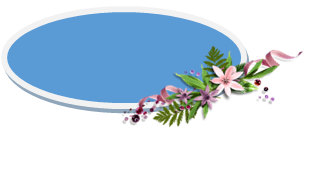 การพัฒนาบุคลากรตาราง 7 สรุปการไปราชการ / อบรม / สัมมนาตาราง 8 แสดงการพัฒนา การอบรม  สัมมนาของครู จำแนกตามกลุ่มสาระการเรียนรู้            ปีการศึกษา 2557ตารางแสดงข้อมูลการอบรม/สัมมนาของข้าราชการครูและบุคลากรทางการศึกษา โรงเรียนไพศาลพิทยาคม  ภาคเรียนที่ 2 ปีการศึกษา 2557ข้อมูลการอบรม/สัมมนาของข้าราชการครูและบุคลากรทางการศึกษา โรงเรียนไพศาลพิทยาคม  ภาคเรียนที่ 2 ปีการศึกษา 2557ข้อมูลการอบรม/สัมมนาของข้าราชการครูและบุคลากรทางการศึกษาโรงเรียนไพศาลพิทยาคม ภาคเรียนที่ 2 ปีการศึกษา 2557ข้อมูลการอบรม/สัมมนาของข้าราชการครูและบุคลากรทางการศึกษา โรงเรียนไพศาลพิทยาคม ภาคเรียนที่ 2 ปีการศึกษา 2557ข้อมูลการอบรม/สัมมนาของข้าราชการครูและบุคลากรทางการศึกษา โรงเรียนไพศาลพิทยาคม  ภาคเรียนที่ 2 ปีการศึกษา 2557ข้อมูลการอบรม/สัมมนาของข้าราชการครูและบุคลากรทางการศึกษา โรงเรียนไพศาลพิทยาคม  ภาคเรียนที่ 2 ปีการศึกษา 2557ข้อมูลการอบรม/สัมมนาของข้าราชการครูและบุคลากรทางการศึกษา โรงเรียนไพศาลพิทยาคมภาคเรียนที่ 2 ปีการศึกษา 2557ข้อมูลการอบรม/สัมมนาของข้าราชการครูและบุคลากรทางการศึกษา โรงเรียนไพศาลพิทยาคม  ภาคเรียนที่ 2 ปีการศึกษา 2557ข้อมูลการอบรม/สัมมนาของข้าราชการครูและบุคลากรทางการศึกษา โรงเรียนไพศาลพิทยาคม  ภาคเรียนที่ 2 ปีการศึกษา 2557ข้อมูลการอบรม/สัมมนาของข้าราชการครูและบุคลากรทางการศึกษา โรงเรียนไพศาลพิทยาคม  ภาคเรียนที่ 2 ปีการศึกษา 2557ข้อมูลการอบรม/สัมมนาของข้าราชการครูและบุคลากรทางการศึกษา โรงเรียนไพศาลพิทยาคม  ภาคเรียนที่ 2 ปีการศึกษา 2557ข้อมูลการอบรม/สัมมนาของข้าราชการครูและบุคลากรทางการศึกษา โรงเรียนไพศาลพิทยาคม  ภาคเรียนที่ 2 ปีการศึกษา 2557ข้อมูลการอบรม/สัมมนาของข้าราชการครูและบุคลากรทางการศึกษา โรงเรียนไพศาลพิทยาคม  ภาคเรียนที่ 2 ปีการศึกษา 2557ข้อมูลการอบรม/สัมมนาของข้าราชการครูและบุคลากรทางการศึกษา โรงเรียนไพศาลพิทยาคม  ภาคเรียนที่ 2 ปีการศึกษา 2557ข้อมูลการอบรม/สัมมนาของข้าราชการครูและบุคลากรทางการศึกษา โรงเรียนไพศาลพิทยาคม  ภาคเรียนที่ 2 ปีการศึกษา 2557ข้อมูลการอบรม/สัมมนาของข้าราชการครูและบุคลากรทางการศึกษา โรงเรียนไพศาลพิทยาคม  ภาคเรียนที่ 2 ปีการศึกษา 2557ข้อมูลการอบรม/สัมมนาของข้าราชการครูและบุคลากรทางการศึกษา โรงเรียนไพศาลพิทยาคม  ภาคเรียนที่ 2 ปีการศึกษา 2557ข้อมูลการอบรม/สัมมนาของข้าราชการครูและบุคลากรทางการศึกษา โรงเรียนไพศาลพิทยาคม  ภาคเรียนที่ 2 ปีการศึกษา 2557ข้อมูลการอบรม/สัมมนาของข้าราชการครูและบุคลากรทางการศึกษา โรงเรียนไพศาลพิทยาคม  ภาคเรียนที่ 2 ปีการศึกษา 2557ข้อมูลการอบรม/สัมมนาของข้าราชการครูและบุคลากรทางการศึกษา โรงเรียนไพศาลพิทยาคม  ภาคเรียนที่ 2 ปีการศึกษา 2557ข้อมูลการอบรม/สัมมนาของข้าราชการครูและบุคลากรทางการศึกษา โรงเรียนไพศาลพิทยาคม  ภาคเรียนที่ 2 ปีการศึกษา 2557ข้อมูลการอบรม/สัมมนาของข้าราชการครูและบุคลากรทางการศึกษา โรงเรียนไพศาลพิทยาคม  ภาคเรียนที่ 2 ปีการศึกษา 2557ข้อมูลการอบรม/สัมมนาของข้าราชการครูและบุคลากรทางการศึกษา โรงเรียนไพศาลพิทยาคม  ภาคเรียนที่ 2 ปีการศึกษา 2557ข้อมูลการอบรม/สัมมนาของข้าราชการครูและบุคลากรทางการศึกษา โรงเรียนไพศาลพิทยาคม ภาคเรียนที่ 2 ปีการศึกษา 2557ข้อมูลการอบรม/สัมมนาของข้าราชการครูและบุคลากรทางการศึกษา โรงเรียนไพศาลพิทยาคม  ภาคเรียนที่ 2 ปีการศึกษา 2557ข้อมูลการอบรม/สัมมนาของข้าราชการครูและบุคลากรทางการศึกษา โรงเรียนไพศาลพิทยาคม  ภาคเรียนที่ 2 ปีการศึกษา 2557ข้อมูลการอบรม/สัมมนาของข้าราชการครูและบุคลากรทางการศึกษา โรงเรียนไพศาลพิทยาคม  ภาคเรียนที่ 2 ปีการศึกษา 2557ข้อมูลการอบรม/สัมมนาของข้าราชการครูและบุคลากรทางการศึกษา โรงเรียนไพศาลพิทยาคม  ภาคเรียนที่ 2 ปีการศึกษา 2557ข้อมูลการอบรม/สัมมนาของข้าราชการครูและบุคลากรทางการศึกษา โรงเรียนไพศาลพิทยาคม  ภาคเรียนที่ 2 ปีการศึกษา 2557ข้อมูลการอบรม/สัมมนาของข้าราชการครูและบุคลากรทางการศึกษา โรงเรียนไพศาลพิทยาคม  ภาคเรียนที่ 2 ปีการศึกษา 2557ข้อมูลการอบรม/สัมมนาของข้าราชการครูและบุคลากรทางการศึกษา โรงเรียนไพศาลพิทยาคม  ภาคเรียนที่ 2 ปีการศึกษา 2557ข้อมูลการอบรม/สัมมนาของข้าราชการครูและบุคลากรทางการศึกษา โรงเรียนไพศาลพิทยาคม  ภาคเรียนที่ 2 ปีการศึกษา 2557ข้อมูลการอบรม/สัมมนาของข้าราชการครูและบุคลากรทางการศึกษา โรงเรียนไพศาลพิทยาคม  ภาคเรียนที่ 2 ปีการศึกษา 2557ข้อมูลการอบรม/สัมมนาของข้าราชการครูและบุคลากรทางการศึกษา โรงเรียนไพศาลพิทยาคม  ภาคเรียนที่ 2 ปีการศึกษา 2557เกียรติบัตร  ผลงาน  ปีการศึกษา  2556
ผลงานการแข่งขันทักษะทางวิชาการ  ระดับเขตพื้นที่การศึกษาปีการศึกษา  2556	งานศิลปหัตถกรรมนักเรียน  ครั้งที่  63  ประจำปีการศึกษา  2556  
ระดับเขตพื้นที่การศึกษามัธยมศึกษา  เขต  32  “สุดยอดมัธยมบุรีรัมย์  ก้าวนำสู่สากล  56”  
ณ  สำนักงานเขตพื้นที่การศึกษามัธยมศึกษา  เขต  32  ระหว่างวันที่  7 - 9  ตุลาคม  2556ตาราง 9 แสดงผลงานการแข่งขันทักษะทางวิชาการของครู  กลุ่มสาระการเรียนรู้ภาษาไทยตาราง 10 แสดง ผลงานการแข่งขันทักษะทางวิชาการของครู  กลุ่มสาระการเรียนรู้คณิตศาสตร์ตาราง 11 แสดงผลงานการแข่งขันทักษะทางวิชาการของครูกลุ่มสาระการเรียนรู้วิทยาศาสตร์ตาราง 12 แสดง ผลงานการแข่งขันทักษะทางวิชาการของครูกลุ่มสาระการเรียนรู้สังคมศึกษา ศาสนา และวัฒนธรรมตาราง 13 แสดงผลงานการแข่งขันทักษะทางวิชาการของครูกลุ่มสาระการเรียนรู้สุขศึกษา และพลศึกษาตาราง 14 แสดงผลงานการแข่งขันทักษะทางวิชาการของครู  กลุ่มสาระการเรียนรู้ศิลปะตาราง 15 แสดงผลงานการแข่งขันทักษะทางวิชาการของครู  กลุ่มสาระการเรียนรู้การงานอาชีพและ             เทคโนโลยีตาราง 16 แสดงผลงานการแข่งขันทักษะทางวิชาการของครู  กลุ่มสาระการเรียนรู้ภาษาต่างประเทศตาราง 17 แสดงผลงานการแข่งขันทักษะทางวิชาการของครู  กิจกรรมพัฒนาผู้เรียนตาราง 18 แสดงผลงานการแข่งขันทักษะทางวิชาการของครู  การเรียนร่วมผลงานการแข่งขันทักษะทางวิชาการ  งานศิลปหัตถกรรมนักเรียน  ครั้งที่  63  ประจำปีการศึกษา  2556  ระดับภาคตะวันออกเฉียงเหนือ  จังหวัดนครพนม – มุกดาหาร  ระหว่างวันที่  11 - 13  ธันวาคม2556

ตาราง 19 แสดงผลงานการแข่งขันทักษะทางวิชาการของครู  กลุ่มสาระการเรียนรู้ศิลปะ
ตาราง 20 แสดงผลงานการแข่งขันทักษะทางวิชาการของครู  กลุ่มสาระการเรียนรู้การงานอาชีพและ             เทคโนโลยี
ตาราง 21 แสดงผลงานการแข่งขันทักษะทางวิชาการของครู  การเรียนร่วมที่ตำแหน่งเพศเพศรวมที่ตำแหน่งชายหญิงรวมข้าราชการครูข้าราชการครูข้าราชการครูข้าราชการครูข้าราชการครู1ผู้อำนวยการ1-12รองผู้อำนวยการ1-13ครูประจำการ715224ครูผู้ช่วย415รวมรวมรวมรวม29ตาราง 2 ข้อมูลบุคลากรอื่น  จำแนกตามตำแหน่งและเพศ  ปีการศึกษา2557ตาราง 2 ข้อมูลบุคลากรอื่น  จำแนกตามตำแหน่งและเพศ  ปีการศึกษา2557ตาราง 2 ข้อมูลบุคลากรอื่น  จำแนกตามตำแหน่งและเพศ  ปีการศึกษา2557ตาราง 2 ข้อมูลบุคลากรอื่น  จำแนกตามตำแหน่งและเพศ  ปีการศึกษา2557บุคลากรอื่นๆบุคลากรอื่นๆบุคลากรอื่นๆบุคลากรอื่นๆบุคลากรอื่นๆ1บุคลากรทางการศึกษาอื่น---2พนักงานราชการ3-33ครูพิเศษ1454ลูกจ้างประจำ1-15ลูกจ้างชั่วคราว224รวมรวมรวมรวม13รวมทั้งสิ้นรวมทั้งสิ้นรวมทั้งสิ้นรวมทั้งสิ้น42ที่ฝ่าย/กลุ่มสาระฯ/งานคศ.4คศ.4คศ.4คศ.3คศ.3คศ.3คศ.2คศ.2คศ.2คศ.1คศ.1คศ.1ครูผู้ช่วยครูผู้ช่วยครูผู้ช่วยรวมทั้งสิ้นรวมทั้งสิ้นรวมทั้งสิ้นที่ฝ่าย/กลุ่มสาระฯ/งานชายหญิงรวมชายหญิงรวมชายหญิงรวมชายหญิงรวมชายหญิงรวมชายหญิงรวม1บริหาร2-202022ภาษาไทย1-11-1-2202243วิทยาศาสตร์-11-111-11122354คณิตศาสตร์-2212301455สังคมศึกษาฯ-11-111-11236สุขศึกษาฯ001-11017ศิลปะ112001128เกษตร00111019คอมพิวเตอร์110010110ต่างประเทศ22112013411แนะแนว110001112ห้องสมุด000000รวมรวม0003143811369415131629ที่ฝ่าย/กลุ่มสาระฯ/งานปริญญาเอกปริญญาเอกปริญญาเอกปริญญาโทปริญญาโทปริญญาโทปริญญาตรีปริญญาตรีปริญญาตรีรวมทั้งสิ้นรวมทั้งสิ้นรวมทั้งสิ้นที่ฝ่าย/กลุ่มสาระฯ/งานชายหญิงรวมชายหญิงรวมชายหญิงรวมชายหญิงรวม1บริหาร0220222ภาษาไทย022222243วิทยาศาสตร์0112242354คณิตศาสตร์011441455สังคมศึกษาฯ0111121236สุขศึกษาฯ0011117ศิลปะ011111128เกษตร0110119คอมพิวเตอร์01101110ต่างประเทศ0013413411แนะแนว00111112ห้องสมุด0000รวมรวม000551081119131629ที่กลุ่มสาระการเรียนรู้เพศเพศรวมที่กลุ่มสาระการเรียนรู้ชายหญิงรวมข้าราชการครูข้าราชการครูข้าราชการครูข้าราชการครูข้าราชการครู1บริหาร2-22ภาษาไทย2243วิทยาศาสตร์2354คณิตศาสตร์1455สังคมศึกษา ศาสนาและวัฒนธรรม1236สุขศึกษาพลศึกษา1017ศิลปะ1128เกษตร1019คอมพิวเตอร์10110ภาษาต่างประเทศ13411แนะแนว01112ห้องสมุด000รวมรวม131629บุคลากรอื่นๆ (พนักงานราชการ  ครูพิเศษ  ลูกจ้างประจำ  ลูกจ้างชั่วคราว)บุคลากรอื่นๆ (พนักงานราชการ  ครูพิเศษ  ลูกจ้างประจำ  ลูกจ้างชั่วคราว)บุคลากรอื่นๆ (พนักงานราชการ  ครูพิเศษ  ลูกจ้างประจำ  ลูกจ้างชั่วคราว)บุคลากรอื่นๆ (พนักงานราชการ  ครูพิเศษ  ลูกจ้างประจำ  ลูกจ้างชั่วคราว)บุคลากรอื่นๆ (พนักงานราชการ  ครูพิเศษ  ลูกจ้างประจำ  ลูกจ้างชั่วคราว)1ภาษาไทย1-12คณิตศาสตร์--03วิทยาศาสตร์1-14สังคมศึกษา  ศาสนาและวัฒนธรรม-225สุขศึกษาพลศึกษา1-16คอมพิวเตอร์1-17ภาษาต่างประเทศ-148นักการภารโรง1-19คนงาน21310การศึกษาพิเศษ-1111ธุรการ-11รวมรวม71016รวมทั้งสิ้นรวมทั้งสิ้น202343ที่ชื่อ – สกุลลาป่วย/ครั้งลากิจ/ครั้ง1.นายไพบูลย์  มั่นยืน-1/62.นายประหยัด  เมื่อประโคน-1/23.นายพิรุฬห์  เพ็งประโคน4/171/24.นายทรงพล  ศิริรมยานนท์--5.นายพิทักษ์  ทวันเวช1/3-6.นายสุรพล  ทองศรี-1/17.นายธนิต  ปุ่นประโคน--8.นายไตรรัตน์  ปุยะติ-3/79.นางณัฐชยาพร  อินบุญญา1/21/210.นางสุณีรัตน์  วังนุราช2/31/111.นางสาวณิชา  สุขัง2/43/512.นางรุจิรา  ลับแล-2/513.นางสาวลัดดา  สายแก้ว2/23/314.นางโสภา  ดวงสาม1/1-15.นางสาวนิธิมา  วงเวียน1/22/716.นางพลอยไพลิน สว่างพล4/7-17.นางสุธาทิพย์  เกตุคำ5/9-18.นางสาวชนิดา  วารสิทธิ์2/3-19.นางสาวนิตยา สาธร2/21/120.นางสาวณัฎฐฤณธร  สร้อยสุวรรณ8/93/421.นางดวงฤทัย  ขยันดี--22.นางศรุดา ประทุมภาพ2/31/223.นางมณีรัตน์  มมประโคน1/1-24.นายอภิวิชญ์  กุลบุญญา2/4-25.นายธงชัย  สนโศรก1/12/326.นายวรพงษ์  ชัยพิริยะวัฒน์2/3-27.นายจักรพันธ์ สุตะโท--28.นาสาวณัฏฐวดี ภูคำ--29นายสะอาด จริตรัมย์--30.นางสาวกาญจนา  ประทุมวงค์--31.นายไพฑูรย์  บุญครอง--ที่ชื่อ – สกุลลาป่วย/ครั้งลากิจ/ครั้ง32.นายพูนศิริ  บำรุงธรรม1/1-33.นายนรเทพ  บุญรังศรี1/1-34.นางสาวจีรวรรณ  นะราเทียม-1/335.นางสาวพรทิพย์  พึ่งน้ำ4/51/436.นางสาวสัมฤทธิ์  แพงงาม2/2-37.นางสาวปภานิกา  กลับประโคน2/4-38.นางสาวจุฑามาศ  เจริญศิริ1/12/339.ว่าที่ร้อยตรีวัชรินทร์  เรืองสุขสุด1/2-40.นางสาวพรรณิกา  ชาวสวน--41.นางสาวศรวณี  สาริกขา--42.นางสาวจินตนา  อุตสารัมย์--43.นายเสาร์คำ  ศักดิ์สูง1/21/144.นายจำรัตน  มะลิซ้อน-2/245.นางสำรวน  ดำเสนา--46.นายศรชัย  กระซิรัมย์--ที่ชื่อ – สกุลจำนวนวัน/ชั่วโมง1นายไพบูลย์  มั่นยืน23/1842นายประหยัด  เมื่อประโคน-3นายพิรุฬห์  เพ็งประโคน4/324นายทรงพล  ศิริรมยานนท์14/1125นายพิทักษ์  ทวันเวช6/486นายสุรพล  ทองศรี3/247นายธนิต  ปุ่นประโคน16/1288นายไตรรัตน์  ปุยะติ7/569นายอุบล  ศรีขันธ์15/12010นางณัฐชยาพร  อินบุญมา4/3211นางสุณีรัตน์  วังนุราช10/8012นางสาวณิชา  สุขัง9/7213นางรุจิรา  ลับแล4/3214นางสาวลัดดา  สายแก้ว5/4015นางโสภา ดวงสาม2/1216นางสาวนิธิมาวงเวียน18/14417นางพลอยไพลิน  สว่างพล8/6418นางสุธาทิพย์  เกตุคำ10/8019นางสาวชนิดา  วารสิทธิ์5/4020นาสาวนิตยา  สาธร8/6421นางสาวณัฏฐฤณธร  สร้อยสุวรรณ1/822นางดวงฤทัย  ขยันดี5/4023นางศรุดา  ประทุมภาพ9/7224นางมณีรัตน์  มมประโคน1/825นายอภิวิชญ์  กุลบุญญา4/32ที่ชื่อ – สกุลจำนวนวัน/ชั่วโมง26นายธงชัย  สนโศรก8/6427นายวรพงษ์  ชัยพิริยะวัฒน์15/12028นายจักรพันธ์  สุตะโท10/8029นางสาวณัฏฐวดี  ภูคำ8/6430นายไพฑูรย์  บุญครอง13/10431นายพูนศิริ  บำรุงธรรม4/3232นายนรเทพ  บุญรังศรี7/5633นางสาวจีรวรรณ  นะราเทียม8/6434นางสาวพรทิพย์  พึ่งน้ำ9/7235นางสาวสัมฤทธิ์  แพงงาม-36นางสาวปภานิกา  กลับประโคน1/837นางสาวจุฑามาศ  เจริญศิริ-38ว่าที่ รต.วัชรินทร์ เรืองสุขสุด6/4839นางสาวพรรณิกา  ชาวสวน2/1640นางสาวศรวณี  สาริกขา1/841นางสาวจินตนา  อุตสารัมย์2/1642นายเสาร์คำ  ศักดิ์สูง2/1643นายจำรัตน์  มะลิซ้อน-44นางสำรวน  ดำเสนา-กลุ่มสาระฯจำนวนครูทั้งหมดจำนวนบุคลากรที่ได้รับการพัฒนา (คน)จำนวนบุคลากรที่ได้รับการพัฒนา (คน)จำนวนบุคลากรที่ได้รับการพัฒนา (คน)กลุ่มสาระฯจำนวนครูทั้งหมดไม่ถึง 40 ชั่วโมง40 ชั่วโมงขึ้นไปรวมฝ่ายบริหาร222ภาษาไทย444วิทยาศาสตร์555คณิตศาสตร์555สังคมศึกษาฯ333สุขศึกษาฯ111ศิลปะ222ต่างประเทศ444การงานฯ222แนะแนว111รวม292929เลขที่ชื่อสกุลคำสั่งไปราชการที่วันที่ไปราชการเรื่องสถานที่1นายไพบูลย์  มั่นยืน286/255726 ธันวาคม 2557ประชุมประจำเดือนผู้บริหารสถานศึกษาในสังกัดร.ร.บุรีรัมย์พิทยาคม1นายไพบูลย์  มั่นยืน287/255722 ธันวาคม 2557จัดขบวนพาเหรด การแข่งขันกีฬานักเรียนมัธยมศึกษาจังหวัดบุรีรัมย์ร.ร.ธารทองพิทยาคม 
อ.ลำปลายมาศ1นายไพบูลย์  มั่นยืน09/255824 มกราคม 2558ประชุมประจำเดือนผู้บริหารสถานศึกษาในสังกัดห้องประชุมศรีสว่างรัตน์ สพม.321นายไพบูลย์  มั่นยืน21/255812 กุมภาพันธ์ 2558ศึกษาดูงานโครงการพัฒนาศักยภาพผู้บริหารโรงเรียนใน
สหวิทยาเขตประโคนชัยโรงเรียนรัตนบุรี จ.สุรินทร์1นายไพบูลย์  มั่นยืน24/255826 กุมภาพันธ์ 2558ประชุมประจำเดือนผู้บริหารสถานศึกษาในสังกัดห้องประชุมศรีสว่างรัตน์ สพม.321นายไพบูลย์  มั่นยืน28/255824 กุมภาพันธ์ 2558ประชุมโครงการ ศูนย์การเรียนรู้ สู่ความเป็นเลิศ ประจำปี 2558ห้องประชุมองค์การบริหารส่วนจังหวัดบุรีรัมย์1นายไพบูลย์  มั่นยืน38/255713 มีนาคม 2558อบรมโครงการพัฒนาบุคลากรเพื่อพัฒนาระบบประกันคุณภาพการศึกษาให้เกิดประสิทธิภาพสูงสุดต่อการบริหารจัดการและคุณภาพของผู้เรียนร.ร.บ้านกรวดวิทยาคาร1นายไพบูลย์  มั่นยืน40/255815-18 มีนาคม 2558ประชุมสัมมนาวิชาการ เรื่อง การมัธยมศึกษา นำพาเยาวชนไทย ก้าวไกลสู่สากล และประชุมสามัญปี 2557ศูนย์การประชุมเดอะมอล์ลนครราชสีมา จ.นครราชสีมา1นายไพบูลย์  มั่นยืนรวมชั่วโมงการไปราชการ  88  ชั่วโมง   คิดเป็นชั่วโมงการอบรม/สัมมนา  80ชั่วโมงรวมชั่วโมงการไปราชการ  88  ชั่วโมง   คิดเป็นชั่วโมงการอบรม/สัมมนา  80ชั่วโมงรวมชั่วโมงการไปราชการ  88  ชั่วโมง   คิดเป็นชั่วโมงการอบรม/สัมมนา  80ชั่วโมงรวมชั่วโมงการไปราชการ  88  ชั่วโมง   คิดเป็นชั่วโมงการอบรม/สัมมนา  80ชั่วโมงเลขที่ชื่อสกุลคำสั่งไปราชการที่วันที่ไปราชการเรื่องสถานที่2นายประหยัด  
เมื่อประโคน236/255731 ตุลาคม–1 พฤศจิกายนประชุมเชิงปฏิบัติการเพิ่มประสิทธิภาพการวางแผนปฏิบัติการสถานศึกษาโรงเรียนบุรีรัมย์พิทยาคม  2นายประหยัด  
เมื่อประโคน38/255713 มีนาคม 2558อบรมโครงการพัฒนาบุคลากรเพื่อพัฒนาระบบประกันคุณภาพการศึกษาให้เกิดประสิทธิภาพสูงสุดต่อการบริหารจัดการและคุณภาพของผู้เรียนร.ร.บ้านกรวดวิทยาคารรวมชั่วโมงการไปราชการ 24 ชั่วโมงรวมชั่วโมงการไปราชการ 24 ชั่วโมงรวมชั่วโมงการไปราชการ 24 ชั่วโมงรวมชั่วโมงการไปราชการ 24 ชั่วโมงรวมชั่วโมงการไปราชการ 24 ชั่วโมงรวมชั่วโมงการไปราชการ 24 ชั่วโมงคิดเป็นชั่วโมงการอบรม/สัมมนา24 ชั่วโมงคิดเป็นชั่วโมงการอบรม/สัมมนา24 ชั่วโมงคิดเป็นชั่วโมงการอบรม/สัมมนา24 ชั่วโมงคิดเป็นชั่วโมงการอบรม/สัมมนา24 ชั่วโมงคิดเป็นชั่วโมงการอบรม/สัมมนา24 ชั่วโมงคิดเป็นชั่วโมงการอบรม/สัมมนา24 ชั่วโมงเลขที่ชื่อสกุลคำสั่งไปราชการที่วันที่ไปราชการเรื่องสถานที่3นายสุรพล  ทองศรี276/25578-11 ธ.ค. 2557แข่งขันทักษะวิชาการงานศิลปหัตถกรรมนักเรียนภาคตะวันออกเฉียงเหนือจ.สกลนคร3นายสุรพล  ทองศรี287/255722 ธันวาคม 2557จัดขบวนพาเหรด การแข่งขันกีฬานักเรียนมัธยมศึกษาจังหวัดบุรีรัมย์ร.ร.ธารทองพิทยาคม 3นายสุรพล  ทองศรี288/255717-19 ธันวาคม 2557ดำเนินการจัดกิจกรรมค่ายลูกเสือเนตรนารีสามัญรุ่นใหญ่ชั้นมัธยมศึกษาปีที่ ๑,๒และ๓ ประจำปีการศึกษา๒๕๕๗ค่ายลูกเสือฉัตรชัย อ.บ้านกรวด 
จ.บุรีรัมย์3นายสุรพล  ทองศรี298/255729 ธันวาคม 2557มอบเครื่องราชอิสริยาภรณ์และเหรียญจักรพรรดิมาลาห้องประชุมศรีสว่างรัตน์ สพม.32รวมชั่วโมงการไปราชการ 72 ชั่วโมงรวมชั่วโมงการไปราชการ 72 ชั่วโมงรวมชั่วโมงการไปราชการ 72 ชั่วโมงรวมชั่วโมงการไปราชการ 72 ชั่วโมงรวมชั่วโมงการไปราชการ 72 ชั่วโมงรวมชั่วโมงการไปราชการ 72 ชั่วโมงคิดเป็นชั่วโมงการอบรม/สัมมนา0 ชั่วโมงคิดเป็นชั่วโมงการอบรม/สัมมนา0 ชั่วโมงคิดเป็นชั่วโมงการอบรม/สัมมนา0 ชั่วโมงคิดเป็นชั่วโมงการอบรม/สัมมนา0 ชั่วโมงคิดเป็นชั่วโมงการอบรม/สัมมนา0 ชั่วโมงคิดเป็นชั่วโมงการอบรม/สัมมนา0 ชั่วโมงเลขที่ชื่อสกุลคำสั่งไปราชการที่วันที่ไปราชการเรื่องสถานที่4นายพิทักษ์  ทวันเวช288/255717-19 ธันวาคม 2557ดำเนินการจัดกิจกรรมค่ายลูกเสือเนตรนารีสามัญรุ่นใหญ่ชั้นมัธยมศึกษาปีที่ ๑,๒และ๓ ประจำปีการศึกษา๒๕๕๗ค่ายลูกเสือฉัตรชัย อ.บ้านกรวด 
จ.บุรีรัมย์4นายพิทักษ์  ทวันเวช38/255713 มีนาคม 2558อบรมโครงการพัฒนาบุคลากรเพื่อพัฒนาระบบประกันคุณภาพการศึกษาให้เกิดประสิทธิภาพสูงสุดต่อการบริหารจัดการและคุณภาพของผู้เรียนร.ร.บ้านกรวดวิทยาคารรวมชั่วโมงการไปราชการ 32 ชั่วโมงรวมชั่วโมงการไปราชการ 32 ชั่วโมงรวมชั่วโมงการไปราชการ 32 ชั่วโมงรวมชั่วโมงการไปราชการ 32 ชั่วโมงรวมชั่วโมงการไปราชการ 32 ชั่วโมงรวมชั่วโมงการไปราชการ 32 ชั่วโมงคิดเป็นชั่วโมงการอบรม/สัมมนา8 ชั่วโมงคิดเป็นชั่วโมงการอบรม/สัมมนา8 ชั่วโมงคิดเป็นชั่วโมงการอบรม/สัมมนา8 ชั่วโมงคิดเป็นชั่วโมงการอบรม/สัมมนา8 ชั่วโมงคิดเป็นชั่วโมงการอบรม/สัมมนา8 ชั่วโมงคิดเป็นชั่วโมงการอบรม/สัมมนา8 ชั่วโมงเลขที่ชื่อสกุลคำสั่งไปราชการที่วันที่ไปราชการเรื่องสถานที่5นายพิรุฬห์  เพ็งประโคน287/255722 ธันวาคม 2557จัดขบวนพาเหรด การแข่งขันกีฬานักเรียนมัธยมศึกษาร.ร.ธารทองพิทยาคม 5นายพิรุฬห์  เพ็งประโคน288/255717-19 ธันวาคม 2557ดำเนินการจัดกิจกรรมค่ายลูกเสือเนตรนารีสามัญรุ่นใหญ่ชั้นมัธยมศึกษาปีที่ ๑,๒และ๓ ประจำปีการศึกษา๒๕๕๗ค่ายลูกเสือฉัตรชัย อ.บ้านกรวด 
จ.บุรีรัมย์รวมชั่วโมงการไปราชการ 32 ชั่วโมงรวมชั่วโมงการไปราชการ 32 ชั่วโมงรวมชั่วโมงการไปราชการ 32 ชั่วโมงรวมชั่วโมงการไปราชการ 32 ชั่วโมงรวมชั่วโมงการไปราชการ 32 ชั่วโมงรวมชั่วโมงการไปราชการ 32 ชั่วโมงคิดเป็นชั่วโมงการอบรม/สัมมนา8 ชั่วโมงคิดเป็นชั่วโมงการอบรม/สัมมนา8 ชั่วโมงคิดเป็นชั่วโมงการอบรม/สัมมนา8 ชั่วโมงคิดเป็นชั่วโมงการอบรม/สัมมนา8 ชั่วโมงคิดเป็นชั่วโมงการอบรม/สัมมนา8 ชั่วโมงคิดเป็นชั่วโมงการอบรม/สัมมนา8 ชั่วโมงเลขที่ชื่อสกุลคำสั่งไปราชการที่วันที่ไปราชการเรื่องสถานที่6นายทรงพล 
ศิริรมยานนท์276/25578-11 ธ.ค. 2557แข่งขันทักษะวิชาการงานศิลปหัตถกรรมนักเรียนภาคตะวันออกเฉียงเหนือจ.สกลนคร6นายทรงพล 
ศิริรมยานนท์287/255722 ธันวาคม 2557จัดขบวนพาเหรด การแข่งขันกีฬานักเรียนมัธยมศึกษาจังหวัดบุรีรัมย์ร.ร.ธารทองพิทยาคม 6นายทรงพล 
ศิริรมยานนท์004/255813-14 มกราคม 2558อบรมเชิงปฏิบัติการหลักสูตรการดูแลระบบเครือข่ายคอมพิวเตอร์ในโรงเรียน สำหรับโรงเรียนขนาดเล็กและขนาดกลางห้องประชุมศรีสว่างรัตน์ สพม.326นายทรงพล 
ศิริรมยานนท์39/255813 มีนาคม 2558อบรมแผนพัฒนาบุคลากรแกนนำในด้านการทำแผนพัฒนารายบุคคล (ID PLAN)ร.ร.ประโคนชัยพิทยาคมรวมชั่วโมงการไปราชการ 64 ชั่วโมงรวมชั่วโมงการไปราชการ 64 ชั่วโมงรวมชั่วโมงการไปราชการ 64 ชั่วโมงรวมชั่วโมงการไปราชการ 64 ชั่วโมงรวมชั่วโมงการไปราชการ 64 ชั่วโมงรวมชั่วโมงการไปราชการ 64 ชั่วโมงคิดเป็นชั่วโมงการอบรม/สัมมนา24 ชั่วโมงคิดเป็นชั่วโมงการอบรม/สัมมนา24 ชั่วโมงคิดเป็นชั่วโมงการอบรม/สัมมนา24 ชั่วโมงคิดเป็นชั่วโมงการอบรม/สัมมนา24 ชั่วโมงคิดเป็นชั่วโมงการอบรม/สัมมนา24 ชั่วโมงคิดเป็นชั่วโมงการอบรม/สัมมนา24 ชั่วโมงเลขที่ชื่อสกุลคำสั่งไปราชการที่วันที่ไปราชการเรื่องสถานที่7นางสุณีรัตน์  วังนุราช276/25578-11 ธ.ค. 2557แข่งขันทักษะวิชาการงานศิลปหัตถกรรมนักเรียนภาคตะวันออกเฉียงเหนือจ.สกลนคร7นางสุณีรัตน์  วังนุราช287/255722 ธันวาคม 2557จัดขบวนพาเหรด การแข่งขันกีฬานักเรียนมัธยมศึกษาจังหวัดบุรีรัมย์ร.ร.ธารทองพิทยาคม 7นางสุณีรัตน์  วังนุราช293/255723 ธันวาคม 2557กำหนดจัดกิจกรรมการเรียนการสอนเพื่อพัฒนาผลสัมฤทธิ์รองรับการสอบ O-NET ระดับมัธยมศึกษาปีที่ 3และ 6ร.ร.บ้านบุวิทยาสรรค์ จ.บุรีรัมย์7นางสุณีรัตน์  วังนุราช38/255713 มีนาคม 2558อบรมโครงการพัฒนาบุคลากรเพื่อพัฒนาระบบประกันคุณภาพการศึกษาให้เกิดประสิทธิภาพสูงสุดต่อการบริหารจัดการและคุณภาพของผู้เรียนร.ร.บ้านกรวดวิทยาคารรวมชั่วโมงการไปราชการ 56 ชั่วโมงรวมชั่วโมงการไปราชการ 56 ชั่วโมงรวมชั่วโมงการไปราชการ 56 ชั่วโมงรวมชั่วโมงการไปราชการ 56 ชั่วโมงรวมชั่วโมงการไปราชการ 56 ชั่วโมงรวมชั่วโมงการไปราชการ 56 ชั่วโมงคิดเป็นชั่วโมงการอบรม/สัมมนา16 ชั่วโมงคิดเป็นชั่วโมงการอบรม/สัมมนา16 ชั่วโมงคิดเป็นชั่วโมงการอบรม/สัมมนา16 ชั่วโมงคิดเป็นชั่วโมงการอบรม/สัมมนา16 ชั่วโมงคิดเป็นชั่วโมงการอบรม/สัมมนา16 ชั่วโมงคิดเป็นชั่วโมงการอบรม/สัมมนา16 ชั่วโมงเลขที่ชื่อสกุลคำสั่งไปราชการที่วันที่ไปราชการเรื่องสถานที่8นางณัฐชยาพร  
   อินบุญญา287/255722 ธันวาคม 2557จัดขบวนพาเหรด การแข่งขันกีฬานักเรียนมัธยมศึกษาร.ร.ธารทองพิทยาคม อ.ลำปลายมาศ8นางณัฐชยาพร  
   อินบุญญา38/255713 มีนาคม 2558อบรมโครงการพัฒนาบุคลากรเพื่อพัฒนาระบบประกันคุณภาพการศึกษาให้เกิดประสิทธิภาพสูงสุดต่อการบริหารจัดการและคุณภาพของผู้เรียนร.ร.บ้านกรวดวิทยาคารรวมชั่วโมงการไปราชการ 16 ชั่วโมงรวมชั่วโมงการไปราชการ 16 ชั่วโมงรวมชั่วโมงการไปราชการ 16 ชั่วโมงรวมชั่วโมงการไปราชการ 16 ชั่วโมงรวมชั่วโมงการไปราชการ 16 ชั่วโมงรวมชั่วโมงการไปราชการ 16 ชั่วโมงคิดเป็นชั่วโมงการอบรม/สัมมนา8 ชั่วโมงคิดเป็นชั่วโมงการอบรม/สัมมนา8 ชั่วโมงคิดเป็นชั่วโมงการอบรม/สัมมนา8 ชั่วโมงคิดเป็นชั่วโมงการอบรม/สัมมนา8 ชั่วโมงคิดเป็นชั่วโมงการอบรม/สัมมนา8 ชั่วโมงคิดเป็นชั่วโมงการอบรม/สัมมนา8 ชั่วโมงเลขที่ชื่อสกุลคำสั่งไปราชการที่วันที่ไปราชการเรื่องสถานที่9นางสาวลัดดา  สายแก้ว235/255731  ตุลาคม  2557ประชุมเชิงปฏิบัติการหลักสูตรระบบเลื่อนเงินเดือน ระบบออกคำสั่ง  การจัดทำและปรับปรุงทะเบียนประวัติตามระเบียบสำนักงานเขตพื้นที่การศึกษามัธยมศึกษา เขต 32   9นางสาวลัดดา  สายแก้ว287/255722 ธันวาคม 2557จัดขบวนพาเหรด การแข่งขันกีฬานักเรียนมัธยมศึกษาร.ร.ธารทองพิทยาคม 9นางสาวลัดดา  สายแก้ว39/255813 มีนาคม 2558อบรมแผนพัฒนาบุคลากรแกนนำในด้านการทำแผนพัฒนารายบุคคล (ID PLAN)ร.ร.ประโคนชัยพิทยาคมรวมชั่วโมงการไปราชการ 24 ชั่วโมงรวมชั่วโมงการไปราชการ 24 ชั่วโมงรวมชั่วโมงการไปราชการ 24 ชั่วโมงรวมชั่วโมงการไปราชการ 24 ชั่วโมงรวมชั่วโมงการไปราชการ 24 ชั่วโมงรวมชั่วโมงการไปราชการ 24 ชั่วโมงคิดเป็นชั่วโมงการอบรม/สัมมนา16 ชั่วโมงคิดเป็นชั่วโมงการอบรม/สัมมนา16 ชั่วโมงคิดเป็นชั่วโมงการอบรม/สัมมนา16 ชั่วโมงคิดเป็นชั่วโมงการอบรม/สัมมนา16 ชั่วโมงคิดเป็นชั่วโมงการอบรม/สัมมนา16 ชั่วโมงคิดเป็นชั่วโมงการอบรม/สัมมนา16 ชั่วโมงเลขที่ชื่อสกุลคำสั่งไปราชการที่วันที่ไปราชการเรื่องสถานที่10นางสาวณิชา  สุขัง276/25578-11 ธ.ค. 2557แข่งขันทักษะวิชาการงานศิลปหัตถกรรมนักเรียนภาคตะวันออกเฉียงเหนือจ.สกลนคร10นางสาวณิชา  สุขัง287/255722 ธันวาคม 2557จัดขบวนพาเหรด การแข่งขันกีฬานักเรียนมัธยมศึกษาร.ร.ธารทองพิทยาคม 10นางสาวณิชา  สุขัง31/25584 – 5 มีนาคม 2558ควบคุมนักเรียนไปทดสอบทางการศึกษาระดับชาติขั้นพื้นฐาน O-NET รอบพิเศษกรณีเกิดเหตุสุดวิสัยร.ร.ขอนแก่นวิทยายน จ.ขอนแก่น10นางสาวณิชา  สุขัง38/255813 มีนาคม 2558ประชุมโครงการพัฒนาบุคลากร เพื่อพัฒนาระบบประกันคุณภาพการศึกษาให้เกิดประสิทธิภาพสูงสุดต่อการบริหารจัดการและคุณภาพของผู้เรียนโรงเรียนบ้านกรวดวิทยาคารรวมชั่วโมงการไปราชการ 64 ชั่วโมงรวมชั่วโมงการไปราชการ 64 ชั่วโมงรวมชั่วโมงการไปราชการ 64 ชั่วโมงรวมชั่วโมงการไปราชการ 64 ชั่วโมงรวมชั่วโมงการไปราชการ 64 ชั่วโมงรวมชั่วโมงการไปราชการ 64 ชั่วโมงคิดเป็นชั่วโมงการอบรม/สัมมนา8 ชั่วโมงคิดเป็นชั่วโมงการอบรม/สัมมนา8 ชั่วโมงคิดเป็นชั่วโมงการอบรม/สัมมนา8 ชั่วโมงคิดเป็นชั่วโมงการอบรม/สัมมนา8 ชั่วโมงคิดเป็นชั่วโมงการอบรม/สัมมนา8 ชั่วโมงคิดเป็นชั่วโมงการอบรม/สัมมนา8 ชั่วโมงเลขที่ชื่อสกุลคำสั่งไปราชการที่วันที่ไปราชการเรื่องสถานที่11นางรุจิรา  ลับแล234/255731 ตุลาคม  2557โครงการเปิดประตูสู่มหาวิทยาลัยราชภัฏบุรีรัมย์ มหาวิทยาลัยราชภัฏบุรีรัมย์11นางรุจิรา  ลับแล287/255722 ธันวาคม 2557จัดขบวนพาเหรด การแข่งขันกีฬานักเรียนมัธยมศึกษาร.ร.ธารทองพิทยาคม อ.ลำปลายมาศ11นางรุจิรา  ลับแล38/255713 มีนาคม 2558อบรมโครงการพัฒนาบุคลากรเพื่อพัฒนาระบบประกันคุณภาพการศึกษาให้เกิดประสิทธิภาพสูงสุดต่อการบริหารจัดการและคุณภาพของผู้เรียนร.ร.บ้านกรวดวิทยาคารรวมชั่วโมงการไปราชการ 24 ชั่วโมงรวมชั่วโมงการไปราชการ 24 ชั่วโมงรวมชั่วโมงการไปราชการ 24 ชั่วโมงรวมชั่วโมงการไปราชการ 24 ชั่วโมงรวมชั่วโมงการไปราชการ 24 ชั่วโมงรวมชั่วโมงการไปราชการ 24 ชั่วโมงคิดเป็นชั่วโมงการอบรม/สัมมนา16 ชั่วโมงคิดเป็นชั่วโมงการอบรม/สัมมนา16 ชั่วโมงคิดเป็นชั่วโมงการอบรม/สัมมนา16 ชั่วโมงคิดเป็นชั่วโมงการอบรม/สัมมนา16 ชั่วโมงคิดเป็นชั่วโมงการอบรม/สัมมนา16 ชั่วโมงคิดเป็นชั่วโมงการอบรม/สัมมนา16 ชั่วโมงเลขที่ชื่อสกุลคำสั่งไปราชการที่วันที่ไปราชการเรื่องสถานที่12นางสาวนิธิมา  วงเวียน38/255713 มีนาคม 2558อบรมโครงการพัฒนาบุคลากรเพื่อพัฒนาระบบประกันคุณภาพการศึกษาให้เกิดประสิทธิภาพสูงสุดต่อการบริหารจัดการและคุณภาพของผู้เรียนร.ร.บ้านกรวดวิทยาคารรวมชั่วโมงการไปราชการ 8 ชั่วโมงรวมชั่วโมงการไปราชการ 8 ชั่วโมงรวมชั่วโมงการไปราชการ 8 ชั่วโมงรวมชั่วโมงการไปราชการ 8 ชั่วโมงรวมชั่วโมงการไปราชการ 8 ชั่วโมงรวมชั่วโมงการไปราชการ 8 ชั่วโมงคิดเป็นชั่วโมงการอบรม/สัมมนา8 ชั่วโมงคิดเป็นชั่วโมงการอบรม/สัมมนา8 ชั่วโมงคิดเป็นชั่วโมงการอบรม/สัมมนา8 ชั่วโมงคิดเป็นชั่วโมงการอบรม/สัมมนา8 ชั่วโมงคิดเป็นชั่วโมงการอบรม/สัมมนา8 ชั่วโมงคิดเป็นชั่วโมงการอบรม/สัมมนา8 ชั่วโมงเลขที่ชื่อสกุลคำสั่งไปราชการที่วันที่ไปราชการเรื่องสถานที่13นางพลอยไพลิน  
    สว่างพล287/255722 ธันวาคม 2557จัดขบวนพาเหรด การแข่งขันกีฬานักเรียนมัธยมศึกษาร.ร.ธารทองพิทยาคม 13นางพลอยไพลิน  
    สว่างพล38/255813 มีนาคม 2558ประชุมโครงการพัฒนาบุคลากร เพื่อพัฒนาระบบประกันคุณภาพการศึกษาให้เกิดประสิทธิภาพสูงสุดต่อการบริหารจัดการและคุณภาพของผู้เรียนโรงเรียนบ้านกรวดวิทยาคารรวมชั่วโมงการไปราชการ 16 ชั่วโมงรวมชั่วโมงการไปราชการ 16 ชั่วโมงรวมชั่วโมงการไปราชการ 16 ชั่วโมงรวมชั่วโมงการไปราชการ 16 ชั่วโมงรวมชั่วโมงการไปราชการ 16 ชั่วโมงรวมชั่วโมงการไปราชการ 16 ชั่วโมงคิดเป็นชั่วโมงการอบรม/สัมมนา8 ชั่วโมงคิดเป็นชั่วโมงการอบรม/สัมมนา8 ชั่วโมงคิดเป็นชั่วโมงการอบรม/สัมมนา8 ชั่วโมงคิดเป็นชั่วโมงการอบรม/สัมมนา8 ชั่วโมงคิดเป็นชั่วโมงการอบรม/สัมมนา8 ชั่วโมงคิดเป็นชั่วโมงการอบรม/สัมมนา8 ชั่วโมงเลขที่ชื่อสกุลคำสั่งไปราชการที่วันที่ไปราชการเรื่องสถานที่14นางสุธาทิพย์  เกตุคำ233/255729-30 ตุลาคม  2557กิจกรรม มทส. พบอาจารย์แนะแนวและศึกษาดูงานนอกสถานที่เพื่อสร้างความเข้าใจที่ถูกต้องเกี่ยวกับมหาวิทยาลัยม.เทคโนโลยีสุรนารี-เขาใหญ่ 
จ.นครราชสีมา14นางสุธาทิพย์  เกตุคำ234/255731 ตุลาคม  2557โครงการเปิดประตูสู่มหาวิทยาลัยราชภัฏบุรีรัมย์ มหาวิทยาลัยราชภัฏบุรีรัมย์14นางสุธาทิพย์  เกตุคำ280/25579 ธันวาคม 2557พิจารณาคัดเลือกนักเรียนเพื่อรับทุนการศึกษา  มูลนิธิเปรม  
ติณสูลานนท์ห้องประชุมสำนักงานเขตพื้นที่การศึกษาประถมศึกษาบุรีรัมย์ เขต 114นางสุธาทิพย์  เกตุคำ287/255722 ธันวาคม 2557จัดขบวนพาเหรด การแข่งขันกีฬานักเรียนมัธยมศึกษา
จังหวัดบุรีรัมย์ร.ร.ธารทองพิทยาคม 
อ.ลำปลายมาศจ.บุรีรัมย์14นางสุธาทิพย์  เกตุคำ290/255718 ธันวาคม 2557ประชุมโครงการแนะแนวอาชีพ กิจกรรมสร้างเครือข่ายการ
แนะแนวอาชีพหอประชุมพนมรุ้ง ศาลากลางจังหวัด อ.เมือง จ.บุรีรัมย์14นางสุธาทิพย์  เกตุคำ291/255719 ธันวาคม 2557ประชุมเชิงปฏิบัติการโครงการพลังอาชีวะสร้างคน สร้างงาน สร้างชาติสู่ AEC ร่วมกับโครงการ ๑ ครู ๑ โรงเรียนในดวงใจหอประชุมอินทนิล อาคาร ๑ 
ชั้น ๓ วิทยาลัยเทคนิคบุรีรัมย์ 
อ.เมือง จ.บุรีรัมย์14นางสุธาทิพย์  เกตุคำ006/255814 มกราคม 2558
(13.00-16.00)นำนักเรียนเข้าสอบสัมภาษณ์เพื่อเข้าศึกษาต่อในระดับอุดมศึกษา ปีการศึกษา 2558มหาวิทยาลัยราชภัฏบุรีรัมย์14นางสุธาทิพย์  เกตุคำ007/255819 มกราคม 2558ประชุมครูแนะแนว ศูนย์แนะแนวประจำสำนักงานเขตพื้นที่การศึกษามัธยมศึกษา เขต 32มหาประชุมมหาวิทยาลัย
เฉลิมกาญจนา จ.บุรีรัมย์14นางสุธาทิพย์  เกตุคำ38/255813 มีนาคม 2558ประชุมโครงการพัฒนาบุคลากร เพื่อพัฒนาระบบประกันคุณภาพการศึกษาให้เกิดประสิทธิภาพสูงสุดต่อการบริหารจัดการและคุณภาพของผู้เรียนโรงเรียนบ้านกรวดวิทยาคารรวมชั่วโมงการไปราชการ 80ชั่วโมงรวมชั่วโมงการไปราชการ 80ชั่วโมงรวมชั่วโมงการไปราชการ 80ชั่วโมงรวมชั่วโมงการไปราชการ 80ชั่วโมงรวมชั่วโมงการไปราชการ 80ชั่วโมงรวมชั่วโมงการไปราชการ 80ชั่วโมงคิดเป็นชั่วโมงการอบรม/สัมมนา56 ชั่วโมงคิดเป็นชั่วโมงการอบรม/สัมมนา56 ชั่วโมงคิดเป็นชั่วโมงการอบรม/สัมมนา56 ชั่วโมงคิดเป็นชั่วโมงการอบรม/สัมมนา56 ชั่วโมงคิดเป็นชั่วโมงการอบรม/สัมมนา56 ชั่วโมงคิดเป็นชั่วโมงการอบรม/สัมมนา56 ชั่วโมงเลขที่ชื่อสกุลคำสั่งไปราชการที่วันที่ไปราชการเรื่องสถานที่15นายไตรรัตน์  ปุยะติ236/255731 ตุลาคม–1 พฤศจิกายนประชุมเชิงปฏิบัติการเพิ่มประสิทธิภาพการวางแผนปฏิบัติการสถานศึกษาโรงเรียนบุรีรัมย์พิทยาคม  15นายไตรรัตน์  ปุยะติ287/255722 ธันวาคม 2557จัดขบวนพาเหรด การแข่งขันกีฬานักเรียนมัธยมศึกษาร.ร.ธารทองพิทยาคม อ.ลำปลายมาศ15นายไตรรัตน์  ปุยะติ288/255717-19 ธันวาคม 2557ดำเนินการจัดกิจกรรมค่ายลูกเสือเนตรนารีสามัญรุ่นใหญ่ชั้นมัธยมศึกษาปีที่ ๑,๒และ๓ ประจำปีการศึกษา๒๕๕๗ค่ายลูกเสือฉัตรชัย อ.บ้านกรวด 
จ.บุรีรัมย์15นายไตรรัตน์  ปุยะติ293/255723 ธันวาคม 2557กำหนดจัดกิจกรรมการเรียนการสอนเพื่อพัฒนาผลสัมฤทธิ์รองรับการสอบ O-NET ระดับมัธยมศึกษาปีที่ 3และ 6ร.ร.บ้านบุวิทยาสรรค์ จ.บุรีรัมย์15นายไตรรัตน์  ปุยะติ38/255813 มีนาคม 2558ประชุมโครงการพัฒนาบุคลากร เพื่อพัฒนาระบบประกันคุณภาพการศึกษาให้เกิดประสิทธิภาพสูงสุดต่อการบริหารจัดการและคุณภาพของผู้เรียนโรงเรียนบ้านกรวดวิทยาคารรวมชั่วโมงการไปราชการ 56 ชั่วโมงรวมชั่วโมงการไปราชการ 56 ชั่วโมงรวมชั่วโมงการไปราชการ 56 ชั่วโมงรวมชั่วโมงการไปราชการ 56 ชั่วโมงรวมชั่วโมงการไปราชการ 56 ชั่วโมงรวมชั่วโมงการไปราชการ 56 ชั่วโมงคิดเป็นชั่วโมงการอบรม/สัมมนา24 ชั่วโมงคิดเป็นชั่วโมงการอบรม/สัมมนา24 ชั่วโมงคิดเป็นชั่วโมงการอบรม/สัมมนา24 ชั่วโมงคิดเป็นชั่วโมงการอบรม/สัมมนา24 ชั่วโมงคิดเป็นชั่วโมงการอบรม/สัมมนา24 ชั่วโมงคิดเป็นชั่วโมงการอบรม/สัมมนา24 ชั่วโมงเลขที่ชื่อสกุลคำสั่งไปราชการที่วันที่ไปราชการเรื่องสถานที่16นางสาวนิตยา  สาธร287/255722 ธันวาคม 2557จัดขบวนพาเหรด การแข่งขันกีฬานักเรียนมัธยมศึกษาร.ร.ธารทองพิทยาคม 16นางสาวนิตยา  สาธร288/255717-19 ธันวาคม 2557ดำเนินการจัดกิจกรรมค่ายลูกเสือเนตรนารีสามัญรุ่นใหญ่ชั้นมัธยมศึกษาปีที่ ๑,๒และ๓ ประจำปีการศึกษา๒๕๕๗ค่ายลูกเสือฉัตรชัย อ.บ้านกรวด 
จ.บุรีรัมย์16นางสาวนิตยา  สาธร11/255831มกราคม 2558-
1 กุมภาพันธ์ 2558ประชุมการทดสอบระดับชาติขั้นพื้นฐาน เพื่อวัดองค์ความรู้ของนักเรียนในระดับชั้นมัธยมศึกษาตอนต้น (ม.3) ปีการศึกษา 2557ร.ร.ประโคนชัยพิทยาคม จ.บุรีรัมย์16นางสาวนิตยา  สาธร38/255813 มีนาคม 2558ประชุมโครงการพัฒนาบุคลากร เพื่อพัฒนาระบบประกันคุณภาพการศึกษาให้เกิดประสิทธิภาพสูงสุดต่อการบริหารจัดการและคุณภาพของผู้เรียนโรงเรียนบ้านกรวดวิทยาคารรวมชั่วโมงการไปราชการ 56 ชั่วโมงรวมชั่วโมงการไปราชการ 56 ชั่วโมงรวมชั่วโมงการไปราชการ 56 ชั่วโมงรวมชั่วโมงการไปราชการ 56 ชั่วโมงรวมชั่วโมงการไปราชการ 56 ชั่วโมงรวมชั่วโมงการไปราชการ 56 ชั่วโมงคิดเป็นชั่วโมงการอบรม/สัมมนา24 ชั่วโมงคิดเป็นชั่วโมงการอบรม/สัมมนา24 ชั่วโมงคิดเป็นชั่วโมงการอบรม/สัมมนา24 ชั่วโมงคิดเป็นชั่วโมงการอบรม/สัมมนา24 ชั่วโมงคิดเป็นชั่วโมงการอบรม/สัมมนา24 ชั่วโมงคิดเป็นชั่วโมงการอบรม/สัมมนา24 ชั่วโมงเลขที่ชื่อสกุลคำสั่งไปราชการที่วันที่ไปราชการเรื่องสถานที่17นางสาวณัฏฐฤณธร    
   สร้อยสุวรรณ287/255722 ธันวาคม 2557จัดขบวนพาเหรด การแข่งขันกีฬานักเรียนมัธยมศึกษาร.ร.ธารทองพิทยาคม 17นางสาวณัฏฐฤณธร    
   สร้อยสุวรรณ11/255831มกราคม 2558-
1 กุมภาพันธ์ 2558ประชุมการทดสอบระดับชาติขั้นพื้นฐาน เพื่อวัดองค์ความรู้ของนักเรียนในระดับชั้นมัธยมศึกษาตอนต้น (ม.3) ปีการศึกษา 2557ร.ร.ประโคนชัยพิทยาคม จ.บุรีรัมย์17นางสาวณัฏฐฤณธร    
   สร้อยสุวรรณ39/255813 มีนาคม 2558อบรมแผนพัฒนาบุคลากรแกนนำในด้านการทำแผนพัฒนารายบุคคล (ID PLAN)ร.ร.ประโคนชัยพิทยาคมรวมชั่วโมงการไปราชการ 32 ชั่วโมงรวมชั่วโมงการไปราชการ 32 ชั่วโมงรวมชั่วโมงการไปราชการ 32 ชั่วโมงรวมชั่วโมงการไปราชการ 32 ชั่วโมงรวมชั่วโมงการไปราชการ 32 ชั่วโมงรวมชั่วโมงการไปราชการ 32 ชั่วโมงคิดเป็นชั่วโมงการอบรม/สัมมนา24 ชั่วโมงคิดเป็นชั่วโมงการอบรม/สัมมนา24 ชั่วโมงคิดเป็นชั่วโมงการอบรม/สัมมนา24 ชั่วโมงคิดเป็นชั่วโมงการอบรม/สัมมนา24 ชั่วโมงคิดเป็นชั่วโมงการอบรม/สัมมนา24 ชั่วโมงคิดเป็นชั่วโมงการอบรม/สัมมนา24 ชั่วโมงเลขที่ชื่อสกุลคำสั่งไปราชการที่วันที่ไปราชการเรื่องสถานที่18นายธนิต  ปุ่นประโคน274/25574 ธันวาคม  2557พิธีกระทำสัตย์ปฏิญาณตนและสวนสนามของนักศึกษาวิชาทหารค่ายสมเด็จเจ้าพระยา18นายธนิต  ปุ่นประโคน287/255722 ธันวาคม 2557จัดขบวนพาเหรด การแข่งขันกีฬานักเรียนมัธยมศึกษาร.ร.ธารทองพิทยาคม 18นายธนิต  ปุ่นประโคน292/255723 ธันวาคม 2557ประชุมการจัดกิจกรรมการเรียนการสอนเพื่อพัฒนาผลสัมฤทธิ์รองรับการสอบ O-net ระดับมัธยมศึกษาปีที่ 3 และ 6ร.ร.บ้านบุวิทยาสรรค์18นายธนิต  ปุ่นประโคน001/25587-9 มกราคม 2558ฝึกภาคสนามนักศึกษาวิชาทหารชั้นปีที่ 2 และ 3บ.สารภี อ.เมือง จ.บุรีรัมย์18นายธนิต  ปุ่นประโคน002/255815-19 มกราคม 2558ฝึกภาคสนามนักศึกษาวิชาทหารชั้นปีที่ 3บ.สารภี อ.เมือง จ.บุรีรัมย์18นายธนิต  ปุ่นประโคน003/255823-25 มกราคม 2558ฝึกภาคสนามนักศึกษาวิชาทหารชั้นปีที่ 2บ.สารภี อ.เมือง จ.บุรีรัมย์18นายธนิต  ปุ่นประโคน008/255820 มกราคม 2558ประชุมการจัดกิจกรรมค่ายวิชาการ เพื่อติวเข้มเตรียมความพร้อมในการสอบ o-net ให้กับนักเรียนชั้นม.3และม.6ร.ร.โนนเจริญพิทยาคม 
อ.บ้านกรวด18นายธนิต  ปุ่นประโคน31/25584 – 5 มีนาคม 2558ควบคุมนักเรียนไปทดสอบทางการศึกษาระดับชาติขั้นพื้นฐาน O-NET รอบพิเศษกรณีเกิดเหตุสุดวิสัยร.ร.ขอนแก่นวิทยายน จ.ขอนแก่น18นายธนิต  ปุ่นประโคน38/255813 มีนาคม 2558ประชุมโครงการพัฒนาบุคลากร เพื่อพัฒนาระบบประกันคุณภาพการศึกษาให้เกิดประสิทธิภาพสูงสุดต่อการบริหารจัดการและคุณภาพของผู้เรียนโรงเรียนบ้านกรวดวิทยาคารรวมชั่วโมงการไปราชการ 144 ชั่วโมงรวมชั่วโมงการไปราชการ 144 ชั่วโมงรวมชั่วโมงการไปราชการ 144 ชั่วโมงรวมชั่วโมงการไปราชการ 144 ชั่วโมงรวมชั่วโมงการไปราชการ 144 ชั่วโมงรวมชั่วโมงการไปราชการ 144 ชั่วโมงคิดเป็นชั่วโมงการอบรม/สัมมนา24 ชั่วโมงคิดเป็นชั่วโมงการอบรม/สัมมนา24 ชั่วโมงคิดเป็นชั่วโมงการอบรม/สัมมนา24 ชั่วโมงคิดเป็นชั่วโมงการอบรม/สัมมนา24 ชั่วโมงคิดเป็นชั่วโมงการอบรม/สัมมนา24 ชั่วโมงคิดเป็นชั่วโมงการอบรม/สัมมนา24 ชั่วโมงเลขที่ชื่อสกุลคำสั่งไปราชการที่วันที่ไปราชการเรื่องสถานที่19นายอุบล  ศรีขันธ์287/255722 ธันวาคม 2557จัดขบวนพาเหรด การแข่งขันกีฬานักเรียนมัธยมศึกษาร.ร.ธารทองพิทยาคม รวมชั่วโมงการไปราชการ 8 ชั่วโมงรวมชั่วโมงการไปราชการ 8 ชั่วโมงรวมชั่วโมงการไปราชการ 8 ชั่วโมงรวมชั่วโมงการไปราชการ 8 ชั่วโมงรวมชั่วโมงการไปราชการ 8 ชั่วโมงรวมชั่วโมงการไปราชการ 8 ชั่วโมงคิดเป็นชั่วโมงการอบรม/สัมมนา0 ชั่วโมงคิดเป็นชั่วโมงการอบรม/สัมมนา0 ชั่วโมงคิดเป็นชั่วโมงการอบรม/สัมมนา0 ชั่วโมงคิดเป็นชั่วโมงการอบรม/สัมมนา0 ชั่วโมงคิดเป็นชั่วโมงการอบรม/สัมมนา0 ชั่วโมงคิดเป็นชั่วโมงการอบรม/สัมมนา0 ชั่วโมงเลขที่ชื่อสกุลคำสั่งไปราชการที่วันที่ไปราชการเรื่องสถานที่20นางดวงฤทัย  ขยันดี287/255722 ธันวาคม 2557จัดขบวนพาเหรด การแข่งขันกีฬานักเรียนมัธยมศึกษาร.ร.ธารทองพิทยาคม 20นางดวงฤทัย  ขยันดี39/255813 มีนาคม 2558อบรมแผนพัฒนาบุคลากรแกนนำในด้านการทำแผนพัฒนารายบุคคล (ID PLAN)ร.ร.ประโคนชัยพิทยาคมรวมชั่วโมงการไปราชการ 16 ชั่วโมงรวมชั่วโมงการไปราชการ 16 ชั่วโมงรวมชั่วโมงการไปราชการ 16 ชั่วโมงรวมชั่วโมงการไปราชการ 16 ชั่วโมงรวมชั่วโมงการไปราชการ 16 ชั่วโมงรวมชั่วโมงการไปราชการ 16 ชั่วโมงคิดเป็นชั่วโมงการอบรม/สัมมนา8 ชั่วโมงคิดเป็นชั่วโมงการอบรม/สัมมนา8 ชั่วโมงคิดเป็นชั่วโมงการอบรม/สัมมนา8 ชั่วโมงคิดเป็นชั่วโมงการอบรม/สัมมนา8 ชั่วโมงคิดเป็นชั่วโมงการอบรม/สัมมนา8 ชั่วโมงคิดเป็นชั่วโมงการอบรม/สัมมนา8 ชั่วโมงเลขที่ชื่อสกุลคำสั่งไปราชการที่วันที่ไปราชการเรื่องสถานที่21นางสาวชนิดา  วารสิทธิ์38/255813 มีนาคม 2558ประชุมโครงการพัฒนาบุคลากร เพื่อพัฒนาระบบประกันคุณภาพการศึกษาให้เกิดประสิทธิภาพสูงสุดต่อการบริหารจัดการและคุณภาพของผู้เรียนโรงเรียนบ้านกรวดวิทยาคารรวมชั่วโมงการไปราชการ 8 ชั่วโมงรวมชั่วโมงการไปราชการ 8 ชั่วโมงรวมชั่วโมงการไปราชการ 8 ชั่วโมงรวมชั่วโมงการไปราชการ 8 ชั่วโมงรวมชั่วโมงการไปราชการ 8 ชั่วโมงรวมชั่วโมงการไปราชการ 8 ชั่วโมงคิดเป็นชั่วโมงการอบรม/สัมมนา8 ชั่วโมงคิดเป็นชั่วโมงการอบรม/สัมมนา8 ชั่วโมงคิดเป็นชั่วโมงการอบรม/สัมมนา8 ชั่วโมงคิดเป็นชั่วโมงการอบรม/สัมมนา8 ชั่วโมงคิดเป็นชั่วโมงการอบรม/สัมมนา8 ชั่วโมงคิดเป็นชั่วโมงการอบรม/สัมมนา8 ชั่วโมงเลขที่ชื่อสกุลคำสั่งไปราชการที่วันที่ไปราชการเรื่องสถานที่22นางศรุดา  ประทุมภาพ235/255731  ตุลาคม  2557ประชุมเชิงปฏิบัติการหลักสูตรระบบเลื่อนเงินเดือน ระบบออกคำสั่ง  การจัดทำและปรับปรุงทะเบียนประวัติตามระเบียบสำนักงานเขตพื้นที่การศึกษามัธยมศึกษา เขต 32   22นางศรุดา  ประทุมภาพ276/25578-11 ธ.ค. 2557แข่งขันทักษะวิชาการงานศิลปหัตถกรรมนักเรียนภาคตะวันออกเฉียงเหนือจ.สกลนคร22นางศรุดา  ประทุมภาพ287/255722 ธันวาคม 2557จัดขบวนพาเหรด การแข่งขันกีฬานักเรียนมัธยมศึกษาร.ร.ธารทองพิทยาคม 22นางศรุดา  ประทุมภาพ006/255814 มกราคม 2558นำนักเรียนเข้าสอบสัมภาษณ์เพื่อเข้าศึกษาต่อในระดับอุดมศึกษา ปีการศึกษา 2558มหาวิทยาลัยราชภัฏบุรีรัมย์รวมชั่วโมงการไปราชการ 56 ชั่วโมงรวมชั่วโมงการไปราชการ 56 ชั่วโมงรวมชั่วโมงการไปราชการ 56 ชั่วโมงรวมชั่วโมงการไปราชการ 56 ชั่วโมงรวมชั่วโมงการไปราชการ 56 ชั่วโมงรวมชั่วโมงการไปราชการ 56 ชั่วโมงคิดเป็นชั่วโมงการอบรม/สัมมนา8 ชั่วโมงคิดเป็นชั่วโมงการอบรม/สัมมนา8 ชั่วโมงคิดเป็นชั่วโมงการอบรม/สัมมนา8 ชั่วโมงคิดเป็นชั่วโมงการอบรม/สัมมนา8 ชั่วโมงคิดเป็นชั่วโมงการอบรม/สัมมนา8 ชั่วโมงคิดเป็นชั่วโมงการอบรม/สัมมนา8 ชั่วโมงเลขที่ชื่อสกุลคำสั่งไปราชการที่วันที่ไปราชการเรื่องสถานที่23นางมณีรัตน์  
มมประโคน25/255828 กุมภาพันธ์ 2558ส่งนักเรียนเข้าร่วมสอบแข่งขันความสามารถทางด้านไวยากรณ์ภาษาอังกฤษระดับมัธยมศึกษาตอนปลายประจำปีการศึกษา 2557มหาวิทยาลัยราชภัฏบุรีรัมย์23นางมณีรัตน์  
มมประโคน39/255813 มีนาคม 2558อบรมแผนพัฒนาบุคลากรแกนนำในด้านการทำแผนพัฒนารายบุคคล (ID PLAN)ร.ร.ประโคนชัยพิทยาคมรวมชั่วโมงการไปราชการ 16 ชั่วโมงรวมชั่วโมงการไปราชการ 16 ชั่วโมงรวมชั่วโมงการไปราชการ 16 ชั่วโมงรวมชั่วโมงการไปราชการ 16 ชั่วโมงรวมชั่วโมงการไปราชการ 16 ชั่วโมงรวมชั่วโมงการไปราชการ 16 ชั่วโมงคิดเป็นชั่วโมงการอบรม/สัมมนา8 ชั่วโมงคิดเป็นชั่วโมงการอบรม/สัมมนา8 ชั่วโมงคิดเป็นชั่วโมงการอบรม/สัมมนา8 ชั่วโมงคิดเป็นชั่วโมงการอบรม/สัมมนา8 ชั่วโมงคิดเป็นชั่วโมงการอบรม/สัมมนา8 ชั่วโมงคิดเป็นชั่วโมงการอบรม/สัมมนา8 ชั่วโมงเลขที่ชื่อสกุลคำสั่งไปราชการที่วันที่ไปราชการเรื่องสถานที่24นายวรพงษ์
    ชัยพิริยะวัฒน์281/255712-22 พฤศจิกายน2557แข่งขันกีฬาเพื่อคัดเลือกเป็นตัวแทนเขตพื้นที่การศึกษามัธยมศึกษา เขต 32สนามกีฬาโรงเรียนธารทองพิทยาคม อ.ลำปลายมาศ จ.บุรีรัมย์24นายวรพงษ์
    ชัยพิริยะวัฒน์283/255712-21 ธันวาคม 2557ดำเนินการจัดการแข่งขันกีฬาประเภทตะกร้อร.ร.ธารทองพิทยาคม 
อ.ลำปลายมาศ จ.บุรีรัมย์24นายวรพงษ์
    ชัยพิริยะวัฒน์287/255722 ธันวาคม 2557จัดขบวนพาเหรด การแข่งขันกีฬานักเรียนมัธยมศึกษาร.ร.ธารทองพิทยาคม 24นายวรพงษ์
    ชัยพิริยะวัฒน์39/255813 มีนาคม 2558อบรมแผนพัฒนาบุคลากรแกนนำในด้านการทำแผนพัฒนารายบุคคล (ID PLAN)ร.ร.ประโคนชัยพิทยาคมรวมชั่วโมงการไปราชการ 184 ชั่วโมงรวมชั่วโมงการไปราชการ 184 ชั่วโมงรวมชั่วโมงการไปราชการ 184 ชั่วโมงรวมชั่วโมงการไปราชการ 184 ชั่วโมงรวมชั่วโมงการไปราชการ 184 ชั่วโมงรวมชั่วโมงการไปราชการ 184 ชั่วโมงคิดเป็นชั่วโมงการอบรม/สัมมนา8 ชั่วโมงคิดเป็นชั่วโมงการอบรม/สัมมนา8 ชั่วโมงคิดเป็นชั่วโมงการอบรม/สัมมนา8 ชั่วโมงคิดเป็นชั่วโมงการอบรม/สัมมนา8 ชั่วโมงคิดเป็นชั่วโมงการอบรม/สัมมนา8 ชั่วโมงคิดเป็นชั่วโมงการอบรม/สัมมนา8 ชั่วโมงเลขที่ชื่อสกุลคำสั่งไปราชการที่วันที่ไปราชการเรื่องสถานที่25นายธงชัย  สนโศรก287/255722 ธันวาคม 2557จัดขบวนพาเหรด การแข่งขันกีฬานักเรียนมัธยมศึกษาร.ร.ธารทองพิทยาคม 25นายธงชัย  สนโศรก288/255717-19 ธันวาคม 2557ดำเนินการจัดกิจกรรมค่ายลูกเสือเนตรนารีสามัญรุ่นใหญ่ชั้นมัธยมศึกษาปีที่ ๑,๒และ๓ ประจำปีการศึกษา๒๕๕๗ค่ายลูกเสือฉัตรชัย อ.บ้านกรวด 
จ.บุรีรัมย์25นายธงชัย  สนโศรก20/255811 กุมภาพันธ์2558ควบคุมนักเรียนสอบสัมภาษณ์ เพื่อเข้าศึกษาต่อระดับประกาศนียบัตรวิชาชีพชั้นสูงร.ร.ลำปลายมาศ อ.ลำปลายมาศจ.บุรีรัมย์25นายธงชัย  สนโศรก38/255813 มีนาคม 2558ประชุมโครงการพัฒนาบุคลากร เพื่อพัฒนาระบบประกันคุณภาพการศึกษาให้เกิดประสิทธิภาพสูงสุดต่อการบริหารจัดการและคุณภาพของผู้เรียนโรงเรียนบ้านกรวดวิทยาคารรวมชั่วโมงการไปราชการ 48 ชั่วโมงรวมชั่วโมงการไปราชการ 48 ชั่วโมงรวมชั่วโมงการไปราชการ 48 ชั่วโมงรวมชั่วโมงการไปราชการ 48 ชั่วโมงรวมชั่วโมงการไปราชการ 48 ชั่วโมงรวมชั่วโมงการไปราชการ 48 ชั่วโมงคิดเป็นชั่วโมงการอบรม/สัมมนา8 ชั่วโมงคิดเป็นชั่วโมงการอบรม/สัมมนา8 ชั่วโมงคิดเป็นชั่วโมงการอบรม/สัมมนา8 ชั่วโมงคิดเป็นชั่วโมงการอบรม/สัมมนา8 ชั่วโมงคิดเป็นชั่วโมงการอบรม/สัมมนา8 ชั่วโมงคิดเป็นชั่วโมงการอบรม/สัมมนา8 ชั่วโมงเลขที่ชื่อสกุลคำสั่งไปราชการที่วันที่ไปราชการเรื่องสถานที่26นายอภิวิชญ์ กุลบุญญา287/255722 ธันวาคม 2557จัดขบวนพาเหรด การแข่งขันกีฬานักเรียนมัธยมศึกษาร.ร.ธารทองพิทยาคม 26นายอภิวิชญ์ กุลบุญญา288/255717-19 ธันวาคม 2557ดำเนินการจัดกิจกรรมค่ายลูกเสือเนตรนารีสามัญรุ่นใหญ่ชั้นมัธยมศึกษาปีที่ ๑,๒และ๓ ประจำปีการศึกษา๒๕๕๗ค่ายลูกเสือฉัตรชัย อ.บ้านกรวด 
จ.บุรีรัมย์26นายอภิวิชญ์ กุลบุญญา39/255813 มีนาคม 2558อบรมแผนพัฒนาบุคลากรแกนนำในด้านการทำแผนพัฒนารายบุคคล (ID PLAN)ร.ร.ประโคนชัยพิทยาคมรวมชั่วโมงการไปราชการ 40 ชั่วโมงรวมชั่วโมงการไปราชการ 40 ชั่วโมงรวมชั่วโมงการไปราชการ 40 ชั่วโมงรวมชั่วโมงการไปราชการ 40 ชั่วโมงรวมชั่วโมงการไปราชการ 40 ชั่วโมงรวมชั่วโมงการไปราชการ 40 ชั่วโมงคิดเป็นชั่วโมงการอบรม/สัมมนา8 ชั่วโมงคิดเป็นชั่วโมงการอบรม/สัมมนา8 ชั่วโมงคิดเป็นชั่วโมงการอบรม/สัมมนา8 ชั่วโมงคิดเป็นชั่วโมงการอบรม/สัมมนา8 ชั่วโมงคิดเป็นชั่วโมงการอบรม/สัมมนา8 ชั่วโมงคิดเป็นชั่วโมงการอบรม/สัมมนา8 ชั่วโมงเลขที่ชื่อสกุลคำสั่งไปราชการที่วันที่ไปราชการเรื่องสถานที่27นายจักรพันธ์  สุตะโท287/255722 ธันวาคม 2557จัดขบวนพาเหรด การแข่งขันกีฬานักเรียนมัธยมศึกษาร.ร.ธารทองพิทยาคม 27นายจักรพันธ์  สุตะโท288/255717-19 ธันวาคม 2557ดำเนินการจัดกิจกรรมค่ายลูกเสือเนตรนารีสามัญรุ่นใหญ่ชั้นมัธยมศึกษาปีที่ ๑,๒และ๓ ประจำปีการศึกษา๒๕๕๗ค่ายลูกเสือฉัตรชัย อ.บ้านกรวด 
จ.บุรีรัมย์27นายจักรพันธ์  สุตะโท38/255813 มีนาคม 2558ประชุมโครงการพัฒนาบุคลากร เพื่อพัฒนาระบบประกันคุณภาพการศึกษาให้เกิดประสิทธิภาพสูงสุดต่อการบริหารจัดการและคุณภาพของผู้เรียนโรงเรียนบ้านกรวดวิทยาคารรวมชั่วโมงการไปราชการ 40 ชั่วโมงรวมชั่วโมงการไปราชการ 40 ชั่วโมงรวมชั่วโมงการไปราชการ 40 ชั่วโมงรวมชั่วโมงการไปราชการ 40 ชั่วโมงรวมชั่วโมงการไปราชการ 40 ชั่วโมงรวมชั่วโมงการไปราชการ 40 ชั่วโมงคิดเป็นชั่วโมงการอบรม/สัมมนา8 ชั่วโมงคิดเป็นชั่วโมงการอบรม/สัมมนา8 ชั่วโมงคิดเป็นชั่วโมงการอบรม/สัมมนา8 ชั่วโมงคิดเป็นชั่วโมงการอบรม/สัมมนา8 ชั่วโมงคิดเป็นชั่วโมงการอบรม/สัมมนา8 ชั่วโมงคิดเป็นชั่วโมงการอบรม/สัมมนา8 ชั่วโมงเลขที่ชื่อสกุลคำสั่งไปราชการที่วันที่ไปราชการเรื่องสถานที่28นางสาวณัฏฐวดี  ภูคำ287/255722 ธันวาคม 2557จัดขบวนพาเหรด การแข่งขันกีฬานักเรียนมัธยมศึกษาร.ร.ธารทองพิทยาคม 28นางสาวณัฏฐวดี  ภูคำ288/255717-19 ธันวาคม 2557ดำเนินการจัดกิจกรรมค่ายลูกเสือเนตรนารีสามัญรุ่นใหญ่ชั้นมัธยมศึกษาปีที่ ๑,๒และ๓ ประจำปีการศึกษา๒๕๕๗ค่ายลูกเสือฉัตรชัย อ.บ้านกรวด 
จ.บุรีรัมย์28นางสาวณัฏฐวดี  ภูคำ39/255813 มีนาคม 2558อบรมแผนพัฒนาบุคลากรแกนนำในด้านการทำแผนพัฒนารายบุคคล (ID PLAN)ร.ร.ประโคนชัยพิทยาคมรวมชั่วโมงการไปราชการ 40 ชั่วโมงรวมชั่วโมงการไปราชการ 40 ชั่วโมงรวมชั่วโมงการไปราชการ 40 ชั่วโมงรวมชั่วโมงการไปราชการ 40 ชั่วโมงรวมชั่วโมงการไปราชการ 40 ชั่วโมงรวมชั่วโมงการไปราชการ 40 ชั่วโมงคิดเป็นชั่วโมงการอบรม/สัมมนา8 ชั่วโมงคิดเป็นชั่วโมงการอบรม/สัมมนา8 ชั่วโมงคิดเป็นชั่วโมงการอบรม/สัมมนา8 ชั่วโมงคิดเป็นชั่วโมงการอบรม/สัมมนา8 ชั่วโมงคิดเป็นชั่วโมงการอบรม/สัมมนา8 ชั่วโมงคิดเป็นชั่วโมงการอบรม/สัมมนา8 ชั่วโมงเลขที่ชื่อสกุลคำสั่งไปราชการที่วันที่ไปราชการเรื่องสถานที่29นายนรเทพ  บุญรังศรี287/255722 ธันวาคม 2557จัดขบวนพาเหรด การแข่งขันกีฬานักเรียนมัธยมศึกษาร.ร.ธารทองพิทยาคม รวมชั่วโมงการไปราชการ 8 ชั่วโมงรวมชั่วโมงการไปราชการ 8 ชั่วโมงรวมชั่วโมงการไปราชการ 8 ชั่วโมงรวมชั่วโมงการไปราชการ 8 ชั่วโมงรวมชั่วโมงการไปราชการ 8 ชั่วโมงรวมชั่วโมงการไปราชการ 8 ชั่วโมงคิดเป็นชั่วโมงการอบรม/สัมมนา0 ชั่วโมงคิดเป็นชั่วโมงการอบรม/สัมมนา0 ชั่วโมงคิดเป็นชั่วโมงการอบรม/สัมมนา0 ชั่วโมงคิดเป็นชั่วโมงการอบรม/สัมมนา0 ชั่วโมงคิดเป็นชั่วโมงการอบรม/สัมมนา0 ชั่วโมงคิดเป็นชั่วโมงการอบรม/สัมมนา0 ชั่วโมงเลขที่ชื่อสกุลคำสั่งไปราชการที่วันที่ไปราชการเรื่องสถานที่30นายไพฑูรย์  บุญครอง281/255712-22 พฤศจิกายน2557แข่งขันกีฬาเพื่อคัดเลือกเป็นตัวแทนเขตพื้นที่การศึกษามัธยมศึกษา เขต 32สนามกีฬาโรงเรียนธารทองพิทยาคม อ.ลำปลายมาศ จ.บุรีรัมย์30นายไพฑูรย์  บุญครอง283/255712-21 ธันวาคม 2557ดำเนินการจัดการแข่งขันกีฬาประเภทตะกร้อร.ร.ธารทองพิทยาคม 
อ.ลำปลายมาศ จ.บุรีรัมย์30นายไพฑูรย์  บุญครอง287/255722 ธันวาคม 2557จัดขบวนพาเหรด การแข่งขันกีฬานักเรียนมัธยมศึกษาร.ร.ธารทองพิทยาคม รวมชั่วโมงการไปราชการ 176 ชั่วโมงรวมชั่วโมงการไปราชการ 176 ชั่วโมงรวมชั่วโมงการไปราชการ 176 ชั่วโมงรวมชั่วโมงการไปราชการ 176 ชั่วโมงรวมชั่วโมงการไปราชการ 176 ชั่วโมงรวมชั่วโมงการไปราชการ 176 ชั่วโมงคิดเป็นชั่วโมงการอบรม/สัมมนา0 ชั่วโมงคิดเป็นชั่วโมงการอบรม/สัมมนา0 ชั่วโมงคิดเป็นชั่วโมงการอบรม/สัมมนา0 ชั่วโมงคิดเป็นชั่วโมงการอบรม/สัมมนา0 ชั่วโมงคิดเป็นชั่วโมงการอบรม/สัมมนา0 ชั่วโมงคิดเป็นชั่วโมงการอบรม/สัมมนา0 ชั่วโมงเลขที่ชื่อสกุลคำสั่งไปราชการที่วันที่ไปราชการเรื่องสถานที่31นายพูนศิริ  บำรุงธรรม284/255715-16 ธันวาคม 2557ดำเนินการจัดการแข่งขันกีฬาประเภทตะกร้อร.ร.ธารทองพิทยาคม 
อ.ลำปลายมาศ จ.บุรีรัมย์31นายพูนศิริ  บำรุงธรรม287/255722 ธันวาคม 2557จัดขบวนพาเหรด การแข่งขันกีฬานักเรียนมัธยมศึกษาร.ร.ธารทองพิทยาคม 31นายพูนศิริ  บำรุงธรรมรวมชั่วโมงการไปราชการ 24 ชั่วโมงรวมชั่วโมงการไปราชการ 24 ชั่วโมงรวมชั่วโมงการไปราชการ 24 ชั่วโมงรวมชั่วโมงการไปราชการ 24 ชั่วโมงรวมชั่วโมงการไปราชการ 24 ชั่วโมงรวมชั่วโมงการไปราชการ 24 ชั่วโมงคิดเป็นชั่วโมงการอบรม/สัมมนา0 ชั่วโมงคิดเป็นชั่วโมงการอบรม/สัมมนา0 ชั่วโมงคิดเป็นชั่วโมงการอบรม/สัมมนา0 ชั่วโมงคิดเป็นชั่วโมงการอบรม/สัมมนา0 ชั่วโมงคิดเป็นชั่วโมงการอบรม/สัมมนา0 ชั่วโมงคิดเป็นชั่วโมงการอบรม/สัมมนา0 ชั่วโมงเลขที่ชื่อสกุลคำสั่งไปราชการที่วันที่ไปราชการเรื่องสถานที่32ว่าที่ร้อยตรีวัชรินทร์ เรืองสุขสุด274/25574 ธันวาคม  2557พิธีกระทำสัตย์ปฏิญาณตนและสวนสนามของนักศึกษาวิชาทหารค่ายสมเด็จเจ้าพระยา
มหากษัตริย์ศึก32ว่าที่ร้อยตรีวัชรินทร์ เรืองสุขสุด287/255722 ธันวาคม 2557จัดขบวนพาเหรด การแข่งขันกีฬานักเรียนมัธยมศึกษาร.ร.ธารทองพิทยาคม 32ว่าที่ร้อยตรีวัชรินทร์ เรืองสุขสุด001/25587-9 มกราคม 2558ฝึกภาคสนามนักศึกษาวิชาทหารชั้นปีที่ 2 และ 3บ.สารภี อ.เมือง จ.บุรีรัมย์32ว่าที่ร้อยตรีวัชรินทร์ เรืองสุขสุด002/255815-19 มกราคม 2558ฝึกภาคสนามนักศึกษาวิชาทหารชั้นปีที่ 3บ.สารภี อ.เมือง จ.บุรีรัมย์32ว่าที่ร้อยตรีวัชรินทร์ เรืองสุขสุด003/255823-25 มกราคม 2558ฝึกภาคสนามนักศึกษาวิชาทหารชั้นปีที่ 2บ.สารภี อ.เมือง จ.บุรีรัมย์รวมชั่วโมงการไปราชการ 104 ชั่วโมงรวมชั่วโมงการไปราชการ 104 ชั่วโมงรวมชั่วโมงการไปราชการ 104 ชั่วโมงรวมชั่วโมงการไปราชการ 104 ชั่วโมงรวมชั่วโมงการไปราชการ 104 ชั่วโมงรวมชั่วโมงการไปราชการ 104 ชั่วโมงคิดเป็นชั่วโมงการอบรม/สัมมนา0 ชั่วโมงคิดเป็นชั่วโมงการอบรม/สัมมนา0 ชั่วโมงคิดเป็นชั่วโมงการอบรม/สัมมนา0 ชั่วโมงคิดเป็นชั่วโมงการอบรม/สัมมนา0 ชั่วโมงคิดเป็นชั่วโมงการอบรม/สัมมนา0 ชั่วโมงคิดเป็นชั่วโมงการอบรม/สัมมนา0 ชั่วโมงเลขที่ชื่อสกุลคำสั่งไปราชการที่วันที่ไปราชการเรื่องสถานที่33นางสาวพรทิพย์  พึ่งน้ำ287/255722 ธันวาคม 2557จัดขบวนพาเหรด การแข่งขันกีฬานักเรียนมัธยมศึกษาร.ร.ธารทองพิทยาคม รวมชั่วโมงการไปราชการ 8 ชั่วโมงรวมชั่วโมงการไปราชการ 8 ชั่วโมงรวมชั่วโมงการไปราชการ 8 ชั่วโมงรวมชั่วโมงการไปราชการ 8 ชั่วโมงรวมชั่วโมงการไปราชการ 8 ชั่วโมงรวมชั่วโมงการไปราชการ 8 ชั่วโมงคิดเป็นชั่วโมงการอบรม/สัมมนา0 ชั่วโมงคิดเป็นชั่วโมงการอบรม/สัมมนา0 ชั่วโมงคิดเป็นชั่วโมงการอบรม/สัมมนา0 ชั่วโมงคิดเป็นชั่วโมงการอบรม/สัมมนา0 ชั่วโมงคิดเป็นชั่วโมงการอบรม/สัมมนา0 ชั่วโมงคิดเป็นชั่วโมงการอบรม/สัมมนา0 ชั่วโมงเลขที่ชื่อสกุลคำสั่งไปราชการที่วันที่ไปราชการเรื่องสถานที่34นางสาวจีรวรรณ  
   นะราเทียม287/255722 ธันวาคม 2557จัดขบวนพาเหรด การแข่งขันกีฬานักเรียนมัธยมศึกษาร.ร.ธารทองพิทยาคม 34นางสาวจีรวรรณ  
   นะราเทียม39/255813 มีนาคม 2558อบรมแผนพัฒนาบุคลากรแกนนำในด้านการทำแผนพัฒนารายบุคคล (ID PLAN)ร.ร.ประโคนชัยพิทยาคมรวมชั่วโมงการไปราชการ 16 ชั่วโมงรวมชั่วโมงการไปราชการ 16 ชั่วโมงรวมชั่วโมงการไปราชการ 16 ชั่วโมงรวมชั่วโมงการไปราชการ 16 ชั่วโมงรวมชั่วโมงการไปราชการ 16 ชั่วโมงรวมชั่วโมงการไปราชการ 16 ชั่วโมงคิดเป็นชั่วโมงการอบรม/สัมมนา8 ชั่วโมงคิดเป็นชั่วโมงการอบรม/สัมมนา8 ชั่วโมงคิดเป็นชั่วโมงการอบรม/สัมมนา8 ชั่วโมงคิดเป็นชั่วโมงการอบรม/สัมมนา8 ชั่วโมงคิดเป็นชั่วโมงการอบรม/สัมมนา8 ชั่วโมงคิดเป็นชั่วโมงการอบรม/สัมมนา8 ชั่วโมงเลขที่ชื่อสกุลคำสั่งไปราชการที่วันที่ไปราชการเรื่องสถานที่35นางสาวจุฑามาศ 
  เจริญศิริ287/255722 ธันวาคม 2557จัดขบวนพาเหรด การแข่งขันกีฬานักเรียนมัธยมศึกษาร.ร.ธารทองพิทยาคม 35นางสาวจุฑามาศ 
  เจริญศิริ38/255813 มีนาคม 2558ประชุมโครงการพัฒนาบุคลากร เพื่อพัฒนาระบบประกันคุณภาพการศึกษาให้เกิดประสิทธิภาพสูงสุดต่อการบริหารจัดการและคุณภาพของผู้เรียนโรงเรียนบ้านกรวดวิทยาคารรวมชั่วโมงการไปราชการ 16 ชั่วโมงรวมชั่วโมงการไปราชการ 16 ชั่วโมงรวมชั่วโมงการไปราชการ 16 ชั่วโมงรวมชั่วโมงการไปราชการ 16 ชั่วโมงรวมชั่วโมงการไปราชการ 16 ชั่วโมงรวมชั่วโมงการไปราชการ 16 ชั่วโมงคิดเป็นชั่วโมงการอบรม/สัมมนา8 ชั่วโมงคิดเป็นชั่วโมงการอบรม/สัมมนา8 ชั่วโมงคิดเป็นชั่วโมงการอบรม/สัมมนา8 ชั่วโมงคิดเป็นชั่วโมงการอบรม/สัมมนา8 ชั่วโมงคิดเป็นชั่วโมงการอบรม/สัมมนา8 ชั่วโมงคิดเป็นชั่วโมงการอบรม/สัมมนา8 ชั่วโมงเลขที่ชื่อสกุลคำสั่งไปราชการที่วันที่ไปราชการเรื่องสถานที่36นางสาวสัมฤทธิ์  
   แพงงาม276/25578-11 ธ.ค. 2557แข่งขันทักษะวิชาการงานศิลปหัตถกรรมนักเรียนภาคตะวันออกเฉียงเหนือจ.สกลนคร36นางสาวสัมฤทธิ์  
   แพงงาม287/255722 ธันวาคม 2557จัดขบวนพาเหรด การแข่งขันกีฬานักเรียนมัธยมศึกษาร.ร.ธารทองพิทยาคม 36นางสาวสัมฤทธิ์  
   แพงงาม288/255717-19 ธันวาคม 2557ดำเนินการจัดกิจกรรมค่ายลูกเสือเนตรนารีสามัญรุ่นใหญ่ชั้นมัธยมศึกษาปีที่ ๑,๒และ๓ ประจำปีการศึกษา๒๕๕๗ค่ายลูกเสือฉัตรชัย อ.บ้านกรวด 
จ.บุรีรัมย์36นางสาวสัมฤทธิ์  
   แพงงาม295/255724 ธันวาคม 2557ประชุมการจัดการเรียนร่วมและเรียนรวมห้องประชุมนรัฐกิจ สพม.32รวมชั่วโมงการไปราชการ 72 ชั่วโมงรวมชั่วโมงการไปราชการ 72 ชั่วโมงรวมชั่วโมงการไปราชการ 72 ชั่วโมงรวมชั่วโมงการไปราชการ 72 ชั่วโมงรวมชั่วโมงการไปราชการ 72 ชั่วโมงรวมชั่วโมงการไปราชการ 72 ชั่วโมงคิดเป็นชั่วโมงการอบรม/สัมมนา8 ชั่วโมงคิดเป็นชั่วโมงการอบรม/สัมมนา8 ชั่วโมงคิดเป็นชั่วโมงการอบรม/สัมมนา8 ชั่วโมงคิดเป็นชั่วโมงการอบรม/สัมมนา8 ชั่วโมงคิดเป็นชั่วโมงการอบรม/สัมมนา8 ชั่วโมงคิดเป็นชั่วโมงการอบรม/สัมมนา8 ชั่วโมงเลขที่ชื่อสกุลคำสั่งไปราชการที่วันที่ไปราชการเรื่องสถานที่37น.ส.ปภานิกา  
    กลับประโคน279/25574 ธันวาคม 2557อบรมเชิงปฏิบัติการ การใช้งานระบบสำนักงานอิเล็กทรอนิกส์ สพฐ.ห้องประชุมศรีสว่างรัตน์ สพม.3237น.ส.ปภานิกา  
    กลับประโคน287/255722 ธันวาคม 2557จัดขบวนพาเหรด การแข่งขันกีฬานักเรียนมัธยมศึกษาร.ร.ธารทองพิทยาคม 37น.ส.ปภานิกา  
    กลับประโคนรวมชั่วโมงการไปราชการ 16 ชั่วโมงรวมชั่วโมงการไปราชการ 16 ชั่วโมงรวมชั่วโมงการไปราชการ 16 ชั่วโมงรวมชั่วโมงการไปราชการ 16 ชั่วโมงรวมชั่วโมงการไปราชการ 16 ชั่วโมงรวมชั่วโมงการไปราชการ 16 ชั่วโมงคิดเป็นชั่วโมงการอบรม/สัมมนา8 ชั่วโมงคิดเป็นชั่วโมงการอบรม/สัมมนา8 ชั่วโมงคิดเป็นชั่วโมงการอบรม/สัมมนา8 ชั่วโมงคิดเป็นชั่วโมงการอบรม/สัมมนา8 ชั่วโมงคิดเป็นชั่วโมงการอบรม/สัมมนา8 ชั่วโมงคิดเป็นชั่วโมงการอบรม/สัมมนา8 ชั่วโมงเลขที่ชื่อสกุลคำสั่งไปราชการที่วันที่ไปราชการเรื่องสถานที่38นางโสภา  ดวงสาม287/255722 ธันวาคม 2557จัดขบวนพาเหรด การแข่งขันกีฬานักเรียนมัธยมศึกษาร.ร.ธารทองพิทยาคม 38นางโสภา  ดวงสามรวมชั่วโมงการไปราชการ 8 ชั่วโมงรวมชั่วโมงการไปราชการ 8 ชั่วโมงรวมชั่วโมงการไปราชการ 8 ชั่วโมงรวมชั่วโมงการไปราชการ 8 ชั่วโมงรวมชั่วโมงการไปราชการ 8 ชั่วโมงรวมชั่วโมงการไปราชการ 8 ชั่วโมงคิดเป็นชั่วโมงการอบรม/สัมมนา0 ชั่วโมงคิดเป็นชั่วโมงการอบรม/สัมมนา0 ชั่วโมงคิดเป็นชั่วโมงการอบรม/สัมมนา0 ชั่วโมงคิดเป็นชั่วโมงการอบรม/สัมมนา0 ชั่วโมงคิดเป็นชั่วโมงการอบรม/สัมมนา0 ชั่วโมงคิดเป็นชั่วโมงการอบรม/สัมมนา0 ชั่วโมงที่รายการคะแนนเหรียญอันดับครู1การแข่งขันการอ่านเอาเรื่อง (อ่านในใจ) ม.1 - ม.399.99ทองรองชนะเลิศอันดับที่ 1นางสาวชนิดา วารสิทธิ์2การแข่งขันการอ่านเอาเรื่อง (อ่านในใจ) ม.4 - ม.670เงิน9นางสาวชนิดา วารสิทธิ์3การแข่งขันการเขียนเรียงความและคัดลายมือ ม.1 - ม.366ทองแดง6นายพิทักษ์  ทวันเวช4การแข่งขันการเขียนเรียงความและคัดลายมือ ม.4 - ม.675เงิน4นางดวงฤทัย  ขยันดีที่รายการคะแนนเหรียญอันดับครู1การแข่งขันอัจฉริยภาพทางคณิตศาสตร์ ม.1-ม.329เข้าร่วมรองชนะเลิศอันดับที่ 2นางสาวณิชา  สุขัง2การแข่งขันอัจฉริยภาพทางคณิตศาสตร์ ม.4 -ม.658เข้าร่วมรองชนะเลิศอันดับที่ 1นายธนิต  ปุ่นประโคน3การประกวดโครงงานคณิตศาสตร์(ประเภท 2) ม.1-ม.379.2เงิน41. นางสาวณัฏฐฤณธร  
    สร้อยสุวรรณ
2. นางสาวนิตยา  สาธร4การแข่งขันคิดเลขเร็ว ม.1 -ม.374เงินรองชนะเลิศอันดับที 11. นางสาวนิตยา  สาธร5.การแข่งขันคิดเลขเร็ว ม.4 -ม.646เข้าร่วม81. นางสาวนิตยา  สาธรที่รายการคะแนนเหรียญอันดับครู1การแข่งขันอัจฉริยภาพทางวิทยาศาสตร์ ม.4 -ม.661ทองแดง101. นางสาวลัดดา  สายแก้ว
2.  นางนงลักษณ์  ทาประโคน2การประกวดโครงงานวิทยาศาสตร์ประเภทสิ่งประดิษฐ์ ม.1 -ม.385.14ทองรองชนะเลิศอันดับที่ 21. นายอภิวิชญ์  กุลบุญญา
2. นายอุบล  ศรีขันธ์3การประกวดโครงงานวิทยาศาสตร์ประเภทสิ่งประดิษฐ์ ม.4 -ม.683.65ทอง51. นายปิยะ  เกียนประโคน
2. นายอุบล  ศรีขันธ์ที่รายการคะแนนเหรียญอันดับครู1การประกวดโครงงานคุณธรรม ม.4 -ม.680.6ทอง41. นายธงชัย  สนโศรก
2.  นางสาวพรทิพย์  พึ่งน้ำ2การประกวดเล่านิทานคุณธรรม ม.1 -ม.380ทอง51. นายธงชัย  สนโศรก3การประกวดเล่านิทานคุณธรรม ม.4 -ม.687.67ทองรองชนะเลิศอันดับที่ 21. นางสาวพรทิพย์  พึ่งน้ำ4การประกวดมารยาทไทย ม.1 – ม.391.9ทอง61. นางสาวพรทิพย์  พึ่งน้ำ
2. นางสุณีรัตน์  วังนุราช5การประกวดมารยาทไทย ม.4 – ม.686.8ทอง71. นางสาวพรทิพย์  พึ่งน้ำ
2. นางสุณีรัตน์  วังนุราชที่รายการคะแนนเหรียญอันดับครู1การแข่งขันตอบปัญหาสุขศึกษาและพลศึกษา ม.1 -ม.375เงิน81. นายวรพงษ์ชัยพิริยะวัฒน์ที่รายการคะแนนเหรียญอันดับครู1การแข่งขันขับร้องเพลงไทยลูกทุ่งประเภทหญิง ม.1-ม.387.67ทองชนะเลิศ1. นายสุรพล  ทองศรี2การแข่งขันขับร้องเพลงไทยลูกทุ่งประเภทหญิง ม.4-ม.685.30ทองชนะเลิศ1. นายสุรพล  ทองศรี3การแข่งขันขับร้องเพลงสากล ประเภทชาย ม.1 -ม.381.66ทองชนะเลิศ1. นางสาวนิธิมา  วงเวียน4การแข่งขันขับร้องเพลงสากล ประเภทหญิง ม.4 -ม.692.66ทองรองชนะเลิศอันดับที่ 11. นายสุรพล  ทองศรีที่รายการคะแนนเหรียญอันดับครู1การแข่งขันประดิษฐ์บายศรีสู่ขวัญ  ม.4-ม.688.67ทองรองชนะเลิศ
อันดับ 11. นางสาวจีรวรรณ  
    นะราเทียม
2. นางสาวพลอยไพลิน
    เพ็งประโคน
3. นางสุธาทิพย์  เกตุคำ2การแข่งขันโครงงานอาชีพ ม.4-ม.690.75ทองรองชนะเลิศ
อันดับที่ 21. นางสาวจีรวรรณ  
    นะราเทียม
2. นางสาวพลอยไพลิน
    เพ็งประโคน3การแข่งขันการจัดสวนถาดแบบชื้น  ม.1-ม.380ทอง41. นางสาวสัมฤทธิ์ แพงงาม
2. นายอภิวิชญ์  กุลญญา4การแข่งขันการจัดสวนแก้ว ม.4-ม.687ทอง51. นางสาวสัมฤทธิ์  แพงงาม
2. นายอภิวิชญ์  กุลบุญญา5การแข่งขันการทำแกงมัสมั่น ม.1-ม.380ทอง41. นางสาวสัมฤทธิ์  แพงงาม
2. นายอภิวิชญ์  กุลบุญญา6การแข่งขันการทำกระทงทอง ม.4-ม.688ทองรองชนะเลิศ อันดับที่ 11. นางกุลชญา  สิริรุ่งวนิช
2. นางสุณีรัตน์  วังนุราช7การแข่งขันการทำอาหารคาวจานเดียว(ประเภทข้าว) และอาหารหวาน(ขนมไทย) ม.4-ม.682.40ทองรองชนะเลิศ อันดับที่ 11. นางกุลชญา  สิริรุ่งวนิช
2. นางสุณีรัตน์  วังนุราช8การแข่งขันการออกแบบสิ่งของเครื่องใช้ด้วยโปรแกรมคอมพิวเตอร์ ม.1-ม.361ทองแดง7นายทรงพล  ศิริรมยานนท์9การแข่งขันการออกแบบสิ่งของเครื่องใช้ด้วยโปรแกรมคอมพิวเตอร์ ม.4-ม.668ทองแดง4นายทรงพล  ศิริรมยานนท์10การแข่งขันการสร้างเกมสร้างสรรค์จากคอมพิวเตอร์ 
ม.1-ม.368ทองแดงรองชนะเลิศ อันดับที่ 11นายทรงพล  ศิริรมยานนท์
2.นายนรเทพ  บุญรังศรี1นายทรงพล  ศิริรมยานนท์
2.นายนรเทพ  บุญรังศรี11การแข่งขันการสร้างหนังสืออิเล็กทรอนิกส์ (E-book) 
ม.1-ม.391ทองชนะเลิศ1นายทรงพล  ศิริรมยานนท์
2.นายนรเทพ  บุญรังศรี1นายทรงพล  ศิริรมยานนท์
2.นายนรเทพ  บุญรังศรี12การแข่งขันการสร้าง Webpage ประเภท Text Editor
ม.4-ม.675เงินรองชนะเลิศ อันดับที่ 2นายนรเทพ  บุญรังศรีนายนรเทพ  บุญรังศรี13การประกวดโครงงานคอมพิวเตอร์ประเภทซอฟต์แวร์ 
ม.1-ม.390ทองชนะเลิศนายทรงพล  ศิริรมยานนท์นายทรงพล  ศิริรมยานนท์14การแข่งขันการตัดต่อภาพยนตร์  ม.4-ม.661.75ทอง61นายทรงพล  ศิริรมยานนท์
2.นายนรเทพ  บุญรังศรี1นายทรงพล  ศิริรมยานนท์
2.นายนรเทพ  บุญรังศรีที่รายการคะแนนเหรียญอันดับครู1การแข่งขันการพูดภาษาอังกฤษ Impromptu Speech ม.4-ม.674เงินรองชนะเลิศ
อันดับ 1นางสาวนิธิมา  วงเวียน2การแข่งขันกิจกรรม Spelling  Bee ม.1-ม.360ทองแดง5นางสาวจุฑามาศ เจริญศิริ3.การแข่งขันกิจกรรม Spelling  Bee ม.4-ม.60เข้าร่วมนางสาวจุฑามาศ เจริญศิริ4การแข่งขันการเล่านิทาน (Story Telling) ม.1-ม.372เงิน8นางกุลชญา  สิริรุ่งวนิช5การแข่งขันการเล่านิทาน (Story Telling) ม.4-ม.667ทองแดง5นางสาวนิธิมา  วงเวียน6การแข่งขัน Multi Skills Competition ม.4-ม.652เข้าร่วมรองชนะเลิศอันดับที่ 2Miss MayleneGalilea7การแข่งขันตอบปัญหาอาเซียน ASEAN QUIZ ม.1-ม.30เข้าร่วมนางสุณีรัตน์  วังนุราช8การแข่งขันตอบปัญหาอาเซียน ASEAN QUIZ ม.4-ม.650เข้าร่วมรองชนะเลิศ
อันดับที่ 1นางสุณีรัตน์  วังนุราชที่รายการคะแนนเหรียญอันดับครู1การประกวดหนังสือเล่มเล็ก  ม.1-ม.367ทองแดง41. นางสาวชนิดา วารสิทธิ์
2. นายพิทักษ์  ทวันเวช2การประกวดหนังสือเล่มเล็ก  ม.4-ม.60เข้าร่วม41. นางสาวชนิดา วารสิทธิ์
2. ว่าที่ร.ต.วัชรินทร์
    เรืองสุขสุด3.การแข่งขัน Cross  word ม.1-ม.392ทองรองชนะเลิศ
อันดับที่ 21. นางสาวนิธิมา  วงเวียน
2. นางโสภา  ดวงสาม4การแข่งขัน Cross  word ม.4-ม.699ทองรองชนะเลิศ
อันดับที่ 11. นางโสภา  ดวงสาม5การแข่งขัน  A Math ม.1-ม.378เงิน41. นางณัฐชยาพร  
    อินบุญญา
2. นายธนิต  ปุ่นประโคน6การแข่งขัน  A Math ม.4-ม.689ทองรองชนะเลิศ
อันดับที่ 1นางสาวณัฏฐฤณธร
สร้อยสุวรรณที่รายการคะแนนเหรียญอันดับครู1การแข่งขันการเล่านิทานประเภทบกพร่องทางการเรียนรู้  ไม่กำหนดช่วงชั้น65ทองแดงชนะเลิศนางสาวสัมฤทธิ์ แพงงาม2การประกวดมารยามงามอย่างไทย  ประเภทบกพร่องทางการเรียนรู้  ไม่กำหนดช่วงชั้น89ทองชนะเลิศ1. นางดวงฤทัย  ขยันดี
2. นางสาวสัมฤทธิ์  แพงงาม3การแข่งขันการทำอาหาร ประเภทบกพร่องทางการเรียนรู้  ไม่กำหนดช่วงชั้น80ทองชนะเลิศ1. นายอภิวิชญ์  กุลบุญญา
2. นางสาวสัมฤทธิ์  แพงงาม4การแข่งขันการประดิษฐ์ของใช้จากเศษวัสดุเหลือใช้  ประเภทบกพร่องทางการเรียนรู้  ไม่กำหนดช่วงชั้น82ทองชนะเลิศ1. นางกุลชญา  สิริรุ่งวนิช
2. นางสาวสัมฤทธิ์  แพงงาม5การแข่งขันการจัดสวนถาดแบบชื้น  ประเภทบกพร่องทางการเรียนรู้  ไม่กำหนดช่วงชั้น94ทองชนะเลิศ1. นายอภิวิชญ์  กุลบุญญา
2. นางสาวสัมฤทธิ์  แพงงามที่รายการคะแนนเหรียญอันดับครู1การแข่งขันขับร้องเพลงไทยลูกทุ่ง ประเภทหญิง
ม.1-ม.357เข้าร่วม50นายสุรพล  ทองศรี2การแข่งขันขับร้องเพลงไทยลูกทุ่ง ประเภทหญิง
ม.4 -ม.685ทอง18นายสุรพล  ทองศรี3การแข่งขันขับร้องเพลงสากลประเภทชาย  ม.1-ม.388.3ทอง9นางสาวนิธิมา  วงเวียน4การแข่งขันการเขียนเรียงความและคัดลายมือ ม.4 -ม.675เงิน4นางดวงฤทัย  ขยันดีที่รายการคะแนนเหรียญอันดับครู1การแข่งขันการสร้างหนังสืออิเล็กทรอนิกส์ (E-book) 
ม.1-ม.372.6เงิน381นายทรงพล  ศิริรมยานนท์
2.นายนรเทพ  บุญรังศรี2การประกวดโครงงานคอมพิวเตอร์ประเภทซอฟต์แวร์
ม.1 -ม.374.2เงิน27นายทรงพล  ศิริรมยานนท์ที่รายการคะแนนเหรียญอันดับครู1การแข่งขันการเล่านิทานประเภทบกพร่องทางการเรียนรู้ม.1-ม.3-1-นางสาวสัมฤทธิ์ แพงงาม2การแข่งขันนักอ่านข่าวรุ่นเยาว์  ประเภทบกพร่องทางการเรียนรู้  ไม่กำหนดช่วงชั้น56เข้าร่วม26นางสาวสัมฤทธิ์  แพงงาม3การประกวดมารยาทงามอย่างไทย  ประเภทบกพร่องทางการเรียนรู้  ไม่กำหนดช่วงชั้น77.44เงิน291.นางดวงฤทัย  ขยันดี
2.นางสาวสัมฤทธิ์  แพงงาม4การแข่งขันการทำอาหารประเภทบกพร่องทางการเรียนรู้  ไม่กำหนดช่วงชั้น83ทอง161.นายอภิวิชญ์  กุลบุญญา
2.นางสาวสัมฤทธิ์  แพงงาม5การแข่งขันการประดิษฐ์ของใช้จากเศษวัสดุเหลือใช้  ประเภทบกพร่องทางการเรียนรู้  ไม่กำหนดช่วงชั้น81ทอง121.นางกุลชญา  สิริรุ่งวนิช
2.นางสาวสัมฤทธิ์  แพงงาม6การแข่งขันการจัดสวนถาดแบบชื้น  ประเภทบกพร่องทางการเรียนรู้  ไม่กำหนดช่วงชั้น77เงิน241.นายอภิวิชญ์  กุลบุญญา
2.นางสาวสัมฤทธิ์  แพงงาม